特别提醒：特别提醒：特别提醒：特别提醒：特别提醒：特别提醒：　　 此统计为缴费完成的人数。统计截止时间为：2018-04-22 　　 此统计为缴费完成的人数。统计截止时间为：2018-04-22 　　 此统计为缴费完成的人数。统计截止时间为：2018-04-22 　　 此统计为缴费完成的人数。统计截止时间为：2018-04-22 　　 此统计为缴费完成的人数。统计截止时间为：2018-04-22 　　 此统计为缴费完成的人数。统计截止时间为：2018-04-22 报名期间4月19日至22日每天下午18：00公布一次报名人数，之后不再公布。报名期间4月19日至22日每天下午18：00公布一次报名人数，之后不再公布。报名期间4月19日至22日每天下午18：00公布一次报名人数，之后不再公布。报名期间4月19日至22日每天下午18：00公布一次报名人数，之后不再公布。报名期间4月19日至22日每天下午18：00公布一次报名人数，之后不再公布。报名期间4月19日至22日每天下午18：00公布一次报名人数，之后不再公布。部门名称职位代码职位名称招录人数缴费人数报考比例于都县21013000440034农村乡镇公办幼儿园3048216:01于都县21013000101002农村小学693575:01瑞金市21015000440054瑞金市幼儿园673415:01南昌市新建区农村100020004400082233415:01丰城市22013000440001城区幼儿园2532313:01南昌县10001000101014南昌县小学2329513:01南昌市新建区农村10002000101001312819:01赣州市南康区21003000440081南康区农村公办幼儿园302699:01德兴市23004000440035幼儿园2426111:01修水县40005000101034农村小学502405:01井冈山市24014000440015幼儿园2223911:01南昌市新建区农村10002000102002292318:01于都县21013000102003农村小学632294:01修水县40005000102036农村小学502234:01南昌县10001000102015南昌县小学2020810:01赣州市章贡区21001000101020章贡区小学402075:01南昌市西湖区10007000440008桃花第二幼儿园1020320:01南昌县10001000103016南昌县小学1219316:01万载县22010000101001农村小学401825:01南昌市10003000303037市直属学校817822:01修水县40005000103038农村小学501764:01泰和县24009000440013乡镇幼儿园201759:01袁州区农村22002000101012农村小学221738:01南昌县10001000203003南昌县初中1617011:01万载县22010000101002农村小学301686:01婺源县23006000440030城区公办幼儿园1416112:01南昌市西湖区10007000101001区属学校1415711:01都昌县40011000440013都昌县中心幼儿园1515610:01吉安县24004000440049乡镇幼儿园1615310:01乐平市20002000101001农村小学401524:01都昌县40011000101032边远地区农村小学351504:01瑞金市21015000101028瑞金市小学学校301465:01万载县22010000102003农村小学401454:01于都县21013000112008农村小学731432:01南昌市新建区农村10002000103003181428:01乐平市20002000102003农村小学401404:01庐山市40014000102018庐山市边远农村小学331364:01泰和县24009000101002农村小学201347:01宁都县21012000101038农村小学281335:01赣州市直属学校21025000440001赣州市保育院913315:01泰和县24009000102004农村小学201337:01瑞昌城区40007000101005城区小学141319:01景德镇市昌江区20005000440001景德镇市昌江区中心幼儿园151309:01万载县22010000102004农村小学311274:01信州区23002000102004农村小学161278:01寻乌县长宁镇21017000440038寻乌县幼儿园512325:01:00赣州市南康区21003000101062南康区农村小学（含村小、教学点）271225:01庐山市40014000101017庐山市边远农村小学291214:01丰城市22013000102005农村乡镇村小261195:01万年县23005000102016边远农村小学251195:01青原区24003000440024城区机关幼儿园1211910:01丰城市22013000101004农村乡镇村小251175:01于都县21013000103004农村小学171167:01鄱阳县农村学校23013000102023鄱阳县农村学校211166:01赣州市南康区21003000102064南康区农村小学（含村小、教学点）271154:01万年县23005000440031万年县保育院、万年县第三幼儿园及乡镇中心幼儿园1211510:01泰和县24009000103005农村小学201146:01赣州市章贡区21001000102022章贡区小学231135:01青原区24003000102003农村小学181126:01上饶市23017000440001上饶市保育院1111110:01安源区30001000101006安源学校1011111:01信州区23002000101003农村小学161107:01瑞金市21015000102029瑞金市小学学校311083:01丰城市22013000103006农村乡镇村小231085:01樟树市22003000101005城区及农村小学231075:01吉安县24004000440048县城幼儿园1010711:01南昌市东湖区10006000440034南昌市东湖幼儿园610618:01德安县城（蒲亭镇）40009000440009德安县县直幼儿园191066:01都昌县40011000102033边远地区农村小学221035:01南昌市西湖区10007000102002区属学校910211:01南昌县10001000202002南昌县初中221015:01峡江县24006000440012乡镇幼儿园1010110:01赣州市章贡区21001000203007章贡区初中21975:01婺源县23006000102009下属边远乡镇小学20975:01南昌县10001000201001南昌县初中26964:01青原区24003000101001农村小学16966:01安福县24012000101025农村小学27964:01湖口县40012000440019湖口县县城、农村幼儿园109610:01信州区23002000103005凤凰学校、农村小学109510:01信州区23002000440022城区幼儿园、农村幼儿园79413:01兴国县21014000101007农村小学10939:01丰城市22013000203016农村乡镇初中23934:01鄱阳县农村学校23013000101029鄱阳县农村学校21924:01新干县24007000440033农村幼儿园10929:01安福县24012000440008乡镇幼儿园10929:01弋阳县23007000440037农村幼儿园10919:01余干县23011000440028公办幼儿园10919:01鄱阳县农村学校23013000440030鄱阳县农村学校89111:01修水县40005000101033农村小学25914:01抚州市东乡区25012000440121区幼儿园16896:01南昌县10001000110018南昌县小学10869:01永新县24013000101001农村小学15856:01赣州市章贡区21001000103023章贡区小学13846:01赣州市南康区21003000103066南康区农村小学（含村小、教学点）17845:01袁州区农村22002000102013农村小学14846:01万载县22010000440016万载县幼儿园88411:01永新县24013000102002农村小学15846:01永新县24013000103003农村小学20844:01庐山市40014000103019庐山市边远农村小学15846:01永丰县24008000101031农村小学11827:01婺源县23006000101008下属边远乡镇小学20814:01安福县24012000102027农村小学27813:01南昌市10003000301039市直属学校78011:01万载县22010000103006农村小学17805:01遂川县24010000102021农村小学18804:01乐平市20002000103005农村小学25793:01石城县21018000101020农村小学20794:01樟树市22003000101004城区及农村小学24773:01万年县23005000103017边远农村小学20774:01铅山县23008000103021农村小学15775:01乐平市20002000102004农村小学20764:01弋阳县23007000101001农村小学语文38762:01吉水县24005000440006农村幼儿园10758:01修水县40005000103037农村小学20754:01赣州经济技术开发区21024000203008赣州经济技术开发区各中学67312:01弋阳县23007000102002农村小学数学38732:01抚州市金溪县25010000440042金溪县乡（镇）中心幼儿园57315:01乐平市20002000101002农村小学20724:01鄱阳县城学校23013000440031鄱阳县城学校8729:01吉安县24004000101035县城小学17724:01浮梁县20007000103014农村小学18714:01万年县23005000101015边远农村小学20714:01修水县40005000110040农村小学20714:01吉安县24004000102036县城小学17704:01遂川县24010000101020农村小学18704:01修水县40005000102035农村小学25703:01浮梁县20007000102011农村小学14695:01上犹县东山镇21006000440013县城公办幼儿园10697:01浮梁县20007000101008农村小学14675:01大余县21005000101003大余县农村乡镇小学10677:01兴国县21014000102008农村小学10677:01进贤县10004000102019进贤县民和第七小学11666:01大余县21005000102006大余县农村乡镇小学11666:01鄱阳县农村学校23013000103028鄱阳县农村学校14665:01樟树市22003000102006城区及农村小学24653:01余干县23011000101024公办农村小学B25653:01兴国县21014000103009农村小学8648:01抚州市金溪县25010000103028金溪县城区小学10646:01南昌县10001000112019南昌县小学15634:01樟树市22003000102007城区及农村小学23633:01鹰潭市直属学校60001000101033鹰潭市第九小学66311:01大余县21005000440001大余县乡镇公办幼儿园8628:01铅山县23008000101019农村小学11626:01安源区30001000102008安源学校56212:01芦溪县所属农村乡镇30002000203003乡村初中15624:01瑞昌城区40007000103007城区小学7629:01南昌市10003000302026市直属学校7619:01宁都县21012000102040农村小学25612:01石城县21018000440028农村小学10616:01万载县22010000103005农村小学20613:01瑞金市21015000103030瑞金市小学学校9607:01寻乌县各乡镇21017000101028寻乌县乡镇小学11605:01赣州经济技术开发区21024000201004赣州经济技术开发区各中学8597:01宜丰县22009000101002宜丰县农村小学16594:01铅山县23008000102020农村小学11595:01抚州市东乡区25012000440124城东幼儿园13595:01进贤县10004000101002进贤县实验学校8587:01安源区30001000440071安源区下属幼儿园65810:01瑞昌城区40007000102006城区小学11585:01高安市22006000101027农村小学7578:01玉山县23009000101072文成小学及农村小学14574:01永丰县24008000102033农村小学11565:01丰城市22013000201014农村乡镇初中33552:01新干县24007000102027小学16553:01修水县40005000440050修水县农村公办幼儿园10556:01永修县40010000440033县城幼儿园10556:01石城县21018000102021农村小学18543:01上饶县23012000203023上饶县农村初中10545:01青原区24003000102004农村小学18533:01新干县24007000101026小学11535:01赣州市赣县区乡镇21002000101005赣县区乡镇（农村）小学9526:01高安市22006000102029农村小学7527:01信州区23002000102002凤凰学校、茅家岭所属小学55210:01青原区24003000103005农村小学7527:01乐安县25006000440011乐安县幼儿园45213:01南昌市东湖区10006000440035南昌市滕王阁保育院45113:01赣州市赣县区乡镇21002000101007赣县区乡镇（农村）小学11515:01石城县21018000103022农村小学9506:01修水县40005000112041农村小学24502:01都昌县40011000103034边远地区农村小学8506:01都昌县40011000440039农村小学附属幼儿园6508:01泰和县24009000102003农村小学20492:01共青城市40015000101005城区小学54910:01赣州市章贡区21001000101019章贡区小学39481:01袁州区城区（新建学校）22002000110006城区小学6488:01南昌县10001000213011南昌县初中10475:01赣州市南康区21003000102063南康区农村小学（含村小、教学点）28472:01赣州经济技术开发区21024000103026赣州经济技术开发区各小学（含村小、教学点）34716:01万载县22010000112008农村小学12474:01吉安县24004000102042农村小学7477:01修水县40005000203024农村初中15473:01九江市市直40016000440108九江市中心幼儿园44712:01袁州区农村22002000103014农村小学6468:01南昌县10001000109017南昌县小学10455:01于都县21013000110007农村小学38451:01万载县22010000110009农村小学12454:01余干县23011000101023公办农村小学A20452:01余干县23011000102025公办农村小学A20452:01南昌市新建区农村100020002030106447:01赣州市章贡区21001000109024章贡区小学11444:01崇仁县25004000440026崇仁县幼儿园24422:01鹰潭市直属学校60001000102034鹰潭市第九小学34415:01进贤县10004000102018进贤县民和第六小学7436:01进贤县10004000103029进贤县民和第六小学5439:01抚州市东乡区25012000440128孝岗镇幼儿园44311:01瑞昌市城区40007000440002瑞昌市公立幼儿园34314:01南昌市10003000302025市直属学校7426:01上犹县21006000440014农村公办幼儿园12424:01瑞金市21015000203016瑞金市农村初中学校22422:01南城县25007000102042南城县第二小学44211:01修水县40005000202023农村初中18422:01南昌市新建区农村100020001100079415:01南昌高新区鲤鱼洲管理处10013000440036清华实验学校34114:01赣州市章贡区21001000110027章贡区小学5418:01赣州市赣县区乡镇21002000102010赣县区乡镇（农村）小学11414:01上高县22007000440027县城幼儿园44110:01宜丰县22009000102004宜丰县农村小学14413:01信州区23002000101001凤凰学校、茅家岭所属小学44110:01余干县23011000102026公办农村小学B25412:01萍乡市直属学校30007000440037萍乡市保育院34114:01九江市濂溪区40003000102020九江市濂溪区浔南小学14141:01:00修水县40005000201021农村初中20412:01瑞昌农村40007000101028艰苦边远农村小学7416:01南昌县10001000210012南昌县初中5408:01袁州区城区（新建学校）22002000109004城区小学7406:01玉山县23009000103078文成小学及农村小学7406:01吉安县24004000101041农村小学7406:01南城县25007000101041南城县第二小学34013:01南昌市10003000310022市直属学校13939:01:00宁都县21012000103041农村小学18392:01樟树市22003000103008农村小学10394:01共青城市40015000440017中心幼儿园6397:01分宜县50001000101028分宜县第三中心小学5398:01南昌市东湖区10006000101010南昌市阳明学校33813:01南昌市西湖区10007000110005区属学校23819:01玉山县23009000203058农村初中14383:01玉山县23009000102075文成小学及农村小学8385:01九江市濂溪区40003000101018九江市濂溪区浔南小学13838:01:00修水县40005000118042农村小学15383:01南昌县10001000207005南昌县初中8375:01南昌市10003000309035南昌市第十三中学13636:01:00南昌市青山湖区10009000440073第四幼儿园33612:01弋阳县23007000103003农村小学英语13363:01上饶县23012000202022上饶县农村初中10364:01安源区30001000101001城区小学33612:01安源区30001000103012城北小学33612:01九江市濂溪区40003000110021九江市濂溪区浔南小学13636:01:00修水县40005000114044农村小学15362:01修水县40005000440048修水县良瑞佳园幼儿园9364:01南昌市10003000316028市直属学校6356:01进贤县10004000203086进贤县第二中学4359:01弋阳县23007000203011农村初中英语12353:01泰和县24009000101001农村小学20352:01九江市濂溪区40003000101012九江市濂溪区怡康小学13535:01:00新余高新技术产业开发区50004000103004新余高新区水西镇逸夫小学5357:01进贤县10004000101007进贤县民和第七小学7345:01进贤县10004000102014进贤县实验学校7345:01赣州市章贡区21001000201004章贡区初中10343:01宁都县21012000101037农村小学28341:01上高县22007000102018县城小学10343:01婺源县23006000103010下属边远乡镇小学8344:01抚州市金溪县25010000102036金溪县乡（镇）中心小学7345:01南昌市10003000203010南昌市铁路第一中学13333:01:00南昌市东湖区10006000201001南昌市阳明学校33311:01崇义县21007000101005乡镇小学10333:01宁都县21012000440003农村幼儿园5337:01赣州经济技术开发区21024000202006赣州经济技术开发区各中学6336:01袁州区城区（新建学校）22002000101001城区小学5337:01余干县23011000111027公办农村小学10333:01上饶市市直单位23016000440001上饶市第四幼儿园5337:01永新县24013000110006农村小学20332:01抚州市黎川县25009000102012黎川县城区小学5337:01抚州市东乡区25012000101094城东小学33311:01修水县40005000213030农村初中12333:01瑞金市21015000201014瑞金市农村初中学校23321:01寻乌县各乡镇21017000102029寻乌县乡镇小学11323:01弋阳县23007000110007农村小学美术13322:01吉安县24004000203027农村初中7325:01抚州市金溪县25010000101033金溪县乡（镇）中心小学7325:01九江市市直40016000101075九江市双峰小学33211:01南昌市10003000307016市直属学校23116:01袁州区城区（新建学校）22002000112005城区小学6315:01上高县22007000101017县城小学10313:01丰城市22013000202015农村乡镇初中33311:01市直学校23001000440023上饶市教育局直属幼儿园5316:01修水县40005000210031农村初中10313:01共青城市40015000101006城区小学5316:01南昌县10001000209013南昌县初中5306:01南昌市10003000308024市直属学校23015:01南昌市东湖区10006000109022南昌市豫章小学23015:01南昌市青山湖区10009000103050京东学校13030:01:00景德镇市直20001000440022景德镇市直学校33010:01高安市22006000103031农村小学5306:01余干县23011000303003公办普通高中10303:01瑞昌城区40007000203019城区初级中学5306:01共青城市40015000102007城区小学4308:01南昌市10003000304020市直属学校6295:01南昌市10003000303036市直属学校8294:01南昌市西湖区10007000118007区属学校22915:01乐平市20002000103006农村小学10293:01乐平市20002000303015乐平市第一中学22915:01赣州市章贡区21001000102021章贡区小学23291:01上饶县23012000201021上饶县农村初中10293:01永新县24013000440022机关幼儿园32910:01江西省南丰县25008000203012江西省南丰县第二中学5296:01江西省南丰县25008000440038江西省南丰县幼儿园32910:01抚州市黎川县25009000101011黎川县城区小学5296:01鹰潭市直属学校60001000203015鹰潭市第二中学22915:01南昌市西湖区10007000111006区属学校4287:01上犹县东山镇21006000103012县城小学9283:01宜丰县22009000103006宜丰县农村小学5286:01信州区23002000203016凤凰学校或信美学校、农村中学4287:01瑞昌农村40007000102030艰苦边远农村小学7284:01永修县40010000203015县城初中7284:01鹰潭市直属学校60001000202010鹰潭市第二中学4287:01袁州区城区（新建学校）22002000103003城区小学3279:01南城县25007000440047南城县盱江幼儿园22714:01安源区30001000102002城区小学3279:01修水县40005000111043农村小学14272:01鹰潭市直属学校60001000308006鹰潭市第一中学22714:01龙虎山风景名胜区60005000102007农村小学（含村小、教学点）5275:01进贤县10004000101006进贤县民和第六小学6264:01南昌市西湖区10007000112004区属学校6264:01宁都县21012000102039农村小学25261:01于都县21013000109006农村小学45261:01瑞金市21015000112034瑞金市小学学校11262:01永新县24013000203010农村初中6264:01南城县25007000203031南城县实验中学4267:01安源区30001000103042城郊旭日小学12626:01:00芦溪县所属农村乡镇30002000112013乡村小学、教学点10263:01九江市濂溪区40003000102014九江市濂溪区怡康小学12626:01:00南昌市10003000320034市直属学校3258:01江西省南昌市安义县（农村）10005000101007农村小学（学校待定）3258:01江西省南昌市安义县（农村）10005000103009农村小学（学校待定）4256:01南昌市西湖区10007000109003区属学校22513:01南昌市青山湖区10009000103016湖坊学校12525:01:00上犹县东山镇21006000101010县城小学12252:01瑞金市21015000110035瑞金市小学学校9253:01樟树市22003000110002城区及农村小学8253:01奉新县22011000102020农村小学5255:01宜春市宜阳新区管理委员会22012000101029宜春市宜阳新区第二小学6254:01丰城市22013000210025农村乡镇初中11252:01信州区23002000110010农村小学4256:01铅山县23008000110024农村小学11252:01青原区24003000101002农村小学16252:01永丰县24008000102032农村小学11252:01遂川县24010000213018农村初中3258:01临川区25002000102022县镇岗位7254:01九江市市直40016000440107九江市中心幼儿园8253:01南昌县10001000206004南昌县初中13242:01南昌市10003000305014市直属学校3248:01进贤县10004000103030进贤县民和第七小学3248:01珠山区20004000103018第二十二小学12424:01:00景德镇市昌江区20005000102005景德镇市昌江区农村小学3248:01浮梁县20007000110016农村小学4246:01赣州市赣县区乡镇21002000102009赣县区乡镇（农村）小学11242:01高安市22006000203017农村初中5245:01弋阳县23007000112006农村小学体育13242:01上饶市广丰区23010000102002农村小学22412:01鄱阳县农村学校23013000114024鄱阳县农村学校5245:01吉州区24002000310015城区高中12424:01:00广昌县，乡镇村小25003000101003乡镇村小4246:01崇仁县25004000101019农村小学3248:01南城县25007000103043南城县第二小学22412:01抚州市金溪县25010000102038金溪县乡（镇）中心小学5245:01九江市濂溪区40003000203008九江市濂溪区外国语学校22412:01湖口县40012000101011湖口县农村小学3248:01龙虎山风景名胜区60005000101006农村小学（含村小、教学点）4246:01南昌市青山湖区10009000102048京东学校12323:01珠山区20004000110009城区小学22312:01赣州市南康区21003000101061南康区农村小学（含村小、教学点）28231:01赣州经济技术开发区21024000110034赣州经济技术开发区各小学（含村小、教学点）22312:01上高县22007000102036农村小学4236:01奉新县22011000103021农村小学4236:01泰和县24009000110008农村小学10232:01抚州市黎川县25009000440017黎川县幼儿园22312:01修水县40005000206025农村初中10232:01修水县40005000109039农村小学20231:01南昌市10003000306031市直属学校3227:01进贤县10004000101010进贤县三里中心小学3227:01南昌市湾里区10010000102009南昌市湾里区第五小学22211:01珠山区20004000110010边远农村小学22211:01景德镇市昌江区20005000101003景德镇市昌江区农村小学3227:01宁都县21012000440002县城幼儿园22211:01瑞金市21015000109032瑞金市小学学校9222:01赣州蓉江新区21027000203023蓉江新区初中8223:01婺源县23006000102002城区小学4226:01玉山县23009000201056农村初中14222:01永丰县24008000103035农村小学6224:01江西省南丰县25008000102031江西省南丰县农村小学12222:01安源区30001000103003城区小学22211:01安源区30001000103009安源学校22211:01九江市市直40016000203071九江市特殊教育学校12222:01九江市市直40016000102079九江市双峰小学22211:01南昌市青山湖区10009000103052星光小学12121:01南昌市湾里区10010000101008南昌市湾里区第五小学22111:01南昌高新区艾溪湖管理处10013000203030艾溪湖中学12121:01赣州市章贡区21001000202006章贡区初中9212:01赣州市赣县区乡镇21002000102008赣县区乡镇（农村）小学9212:01崇义县21007000112008乡镇小学9212:01万载县22010000109007农村小学12212:01宜春市宜阳新区管理委员会22012000102030宜春市宜阳新区第二小学6214:01宜春经济技术开发区金园街道办事处22015000203003宜春市经都学校3217:01上饶市广丰区23010000110006农村小学12121:01青原区24003000203014农村初中4215:01永丰县24008000440041县保育院3217:01抚州市金溪县25010000203017金溪县第二中学6214:01资溪县幼儿园25011000440030资溪县幼儿园4215:01抚州市东乡区25012000102095城东小学3217:01芦溪县所属农村乡镇30002000201001乡村初中20211:01九江市濂溪区40003000109015九江市濂溪区怡康小学22111:01瑞昌农村40007000103032艰苦边远农村小学5214:01湖口县40012000103015湖口县农村小学22111:01九江市市直40016000203056九江市第十一中学12121:01鹰潭市直属学校60001000101030鹰潭市第八小学22111:01南昌市东湖区10006000101009南昌市育新学校12020:01南昌市青山湖区10009000202053南钢学校22010:01赣州经济技术开发区21024000215002赣州经济技术开发区各中学4205:01樟树市22003000112003城区及农村小学9202:01信州区23002000309021上饶市职业中学12020:01万年县23005000110019边远农村小学7203:01婺源县23006000101001城区小学4205:01鄱阳县城学校23013000303017鄱阳县城学校4205:01吉安县24004000110040县城小学4205:01抚州市金溪县25010000101035金溪县乡（镇）中心小学5204:01九江市濂溪区40003000205003九江市濂溪区第一中学3207:01庐山市40014000112020庐山市边远农村小学8203:01新余高新技术产业开发区50004000110005新余高新区水西镇逸夫小学3207:01鹰潭市直属学校60001000440039鹰潭市第二幼儿园22010:01鹰潭高新技术产业开发区6000600010200222010:01南昌市10003000210006市直属学校11919:01江西省南昌市安义县（农村）10005000102008农村小学（学校待定）3196:01南昌市东湖区10006000102021南昌市邮政路小学11919:01南昌市东湖区10006000118032南昌市豫章小学21910:01南昌市青山湖区10009000203014湖坊学校11919:01南昌市青山湖区10009000102066铁路第二小学11919:01南昌市青山湖区10009000103068板溪小学11919:01南昌市青山湖区10009000440072第二幼儿园21910:01南昌市湾里区10010000103006南昌市湾里区第三小学11919:01赣州市赣县区乡镇21002000101006赣县区乡镇（农村）小学11192:01崇义县21007000102006乡镇小学10192:01宁都县21012000102030县城小学30191:01会昌县农村教师21016000213013农村初中18191:01上高县22007000203011县城初中3196:01丰城市22013000110011农村乡镇村小13191:01丰城市22013000213024农村乡镇初中12192:01弋阳县23007000202010农村初中数学13191:01玉山县23009000202057农村初中16191:01鄱阳县农村学校23013000110022鄱阳县农村学校7193:01鄱阳县农村学校23013000118026鄱阳县农村学校7193:01吉安县24004000203013县城初中3196:01永丰县24008000102019县城小学13191:01遂川县24010000203010农村初中7193:01修水县40005000207026农村初中8192:01修水县40005000208027农村初中4195:01瑞昌城区40007000202018城区初级中学5194:01永修县40010000101023县城小学4195:01都昌县40011000112036边远地区农村小学16191:01九江市市直40016000101089九江小学3196:01分宜县50001000102031分宜县第二中心小学3196:01鹰潭高新技术产业开发区6000600011000421910:01鹰潭市信江新区60007000101001鹰潭市第十一小学21910:01鹰潭市信江新区60007000102002鹰潭市第十一小学21910:01南昌市10003000304019市直属学校6183:01南昌市10003000301038市直属学校7183:01江西省南昌市安义县（城镇）10005000440006安义县幼儿园2189:01南昌市青山湖区10009000203055南钢学校11818:01南昌高新区麻丘镇10013000103015麻丘中心小学11818:01南昌高新区艾溪湖管理处10013000205035艾溪湖中学11818:01景德镇市直20001000310011景德镇第一高级职业中学11818:01赣州市章贡区21001000111030章贡区小学6183:01大余县21005000103008大余县农村乡镇小学3186:01上犹县东山镇21006000102011县城小学12182:01宁都县21012000103031县城小学25181:01袁州区城区22002000440011袁州区中心幼儿园2189:01高安市22006000110039农村小学8182:01上高县22007000101035农村小学3186:01宜丰县22009000440020宜丰县幼儿园2189:01宜春市宜阳新区管理委员会22012000101001宜春市宜阳学校2189:01宜春市宜阳新区管理委员会22012000102002宜春市宜阳学校5184:01宜春市宜阳新区管理委员会22012000103031宜春市宜阳新区第二小学3186:01鄱阳县农村学校23013000203006鄱阳县农村学校4185:01永丰县24008000440040县职工幼儿园3186:01泰和县24009000110007农村小学10182:01泰和县24009000112009农村小学10182:01泰和县24009000112010农村小学10182:01市直25001000203018江西省临川第一中学2189:01抚州市东乡区25012000101119愉怡中小学2189:01芦溪县所属农村乡镇30002000114011乡村小学、教学点5184:01九江经济技术开发区40002000203007九江开发区港城中学2189:01九江市濂溪区40003000118017九江市濂溪区怡康小学11818:01修水县40005000205022农村初中5184:01共青城市40015000110012城区小学11818:01分宜县50001000102032分宜县第三中心小学4185:01鹰潭市直属学校60001000101022鹰潭市师范附属小学11818:01南昌县10001000205008南昌县初中3176:01南昌市10003000310021市直属学校11717:01南昌市10003000306032市直属学校3176:01南昌市青山湖区10009000103002佛塔小学11717:01南昌市青山湖区10009000101023文教路小学11717:01南昌高新区昌东镇10013000101005滁槎中心小学11717:01南昌高新区艾溪湖管理处10013000201028艾溪湖中学11717:01于都县21013000301014高中学校6173:01万载县22010000111010农村小学6173:01奉新县22011000440023农村幼儿园2179:01宜春市宜阳新区管理委员会22012000207010宜春市宜阳学校3176:01宜春市宜阳新区管理委员会22012000109034宜春市宜阳新区第二小学11717:01信州区23002000118011城区小学、农村小学5173:01上饶县23012000303012上饶县第二中学2179:01吉安县24004000201009县城初中4174:01吉安县24004000103037县城小学4174:01市直25001000303012江西省临川第一中学2179:01临川区25002000201009县镇岗位6173:01抚州市东乡区25012000102086糖厂小学2179:01芦溪县所属农村乡镇30002000202002乡村初中15171:01修水县40005000204029农村初中5173:01分宜县50001000101025分宜县第五中学2179:01南昌市新建区农村100020001090056163:01南昌市10003000307015市直属学校2168:01南昌市10003000317018市直属学校3165:01南昌市10003000313029市直属学校2168:01南昌市青山湖区10009000202045京东学校11616:01南昌市青山湖区10009000101051星光小学11616:01南昌市青山湖区10009000440074第五幼儿园11616:01南昌市湾里区10010000103016南昌市湾里区招贤镇明德小学11616:01南昌高新区麻丘镇10013000102014麻丘中心小学11616:01赣州市章贡区21001000111031章贡区小学6163:01寻乌县各乡镇21017000103030寻乌县乡镇小学5163:01赣州经济技术开发区21024000204014赣州经济技术开发区各中学5163:01万载县22010000118011农村小学7162:01德兴市23004000310003德兴市职业中专学校2168:01铅山县23008000203008农村初中6163:01上饶市广丰区23010000101001农村小学2168:01余干县23011000302002公办普通高中13161:01遂川县24010000207016农村初中8162:01临川区25002000202010县镇岗位6163:01临川区25002000203011县镇岗位2168:01崇仁县25004000103015县城小学3165:01宜黄县中港镇25005000101015宜黄县中港中心小学11616:01南城县25007000440046南城县幼儿园11616:01安源区30001000102007安源学校5163:01九江市濂溪区40003000201006九江市濂溪区外国语学校2168:01瑞昌城区40007000201017城区初级中学4164:01湖口县40012000102013湖口县农村小学3165:01九江市市直40016000203011江西省九江第一中学11616:01鹰潭市直属学校60001000103035鹰潭市第九小学11616:01鹰潭高新技术产业开发区600060001120052168:01南昌市10003000313030市直属学校2158:01进贤县10004000202077进贤县第二中学4154:01南昌市东湖区10006000203003南昌市青桥学校11515:01南昌市东湖区10006000102019南昌市东湖区八一嘉实希望小学11515:01南昌市青山湖区10009000102020香溢花城小学11515:01南昌市青山湖区10009000110059南钢学校11515:01赣州市章贡区21001000210017章贡区初中2158:01瑞金市21015000301051瑞金中等专业学校11515:01赣州经济技术开发区21024000213011赣州经济技术开发区各中学3155:01赣州经济技术开发区21024000205016赣州经济技术开发区各中学5153:01赣州经济技术开发区21024000208018赣州经济技术开发区各中学4154:01赣州蓉江新区21027000202020蓉江新区初中7152:01高安市22006000109035农村小学10152:01上高县22007000110023县城小学11515:01宜春市宜阳新区管理委员会22012000110018宜春市宜阳新区官园学校11515:01上饶市广丰区23010000103003农村小学2158:01余干县23011000301001公办普通高中13151:01永丰县24008000101018县城小学14151:01泰和县24009000109006农村小学17151:01泰和县24009000118012农村小学10152:01永新县24013000112007农村小学15151:01临川区25002000101021县镇岗位7152:01广昌县，广昌一中25003000302024广昌一中3155:01崇仁县25004000102020农村小学3155:01宜黄县黄陂镇25005000101016宜黄县黄陂中心小学11515:01乐安县25006000101014乐安县农村小学2158:01抚州市东乡区25012000102062孝岗一小11515:01安源区30001000102041城郊旭日小学11515:01安源区30001000203056安源学校11515:01萍乡市直属学校30007000440036萍乡市第三幼儿园2158:01瑞昌城区40007000213020城区初级中学4154:01永修县40010000202013县城初中8152:01永修县40010000102025县城小学3155:01九江市市直40016000307026九江外国语学校2158:01九江市市直40016000114105九江实华学校11515:01分宜县50001000101027分宜县第二中心小学2158:01鹰潭市直属学校60001000206011鹰潭市第二中学2158:01鹰潭市直属学校60001000112025鹰潭市师范附属小学11515:01鹰潭高新技术产业开发区600060001010012158:01进贤县10004000102021进贤县三里中心小学3145:01南昌市青山湖区10009000101022青新小学11414:01南昌市青山湖区10009000111046京东学校11414:01南昌市青山湖区10009000109058南钢学校11414:01南昌市湾里区10010000109010南昌市湾里区梅岭学校11414:01景德镇市直20001000202004景德镇市第十九中学11414:01珠山区20004000102008边远农村小学2147:01浮梁县20007000101007农村小学2147:01浮梁县20007000112017农村小学7142:01赣州市章贡区21001000112025章贡区小学8142:01赣州市南康区21003000110074南康区农村小学（含村小、教学点）8142:01于都县21013000118010农村小学34140:01赣州经济技术开发区21024000203007赣州经济技术开发区各中学6142:01靖安县农村乡镇幼儿园22005000440006罗湾乡官庄中心幼儿园11414:01宜丰县22009000102003宜丰县农村小学14141:01宜春市宜阳新区管理委员会22012000202007宜春市宜阳学校2147:01丰城市22013000118012农村乡镇村小5143:01宜春经济技术开发区金园街道办事处22015000101007宜春市经都学校2147:01信州区23002000109006茅家岭所属小学、农村小学5143:01万年县23005000313010江西省万年中学、万年第一中学4144:01弋阳县23007000201009农村初中语文13141:01铅山县23008000109022农村小学11141:01铅山县23008000112023农村小学7142:01玉山县23009000102074农村小学3145:01余干县23011000201013公办农村初中、公办农村九年一贯制学校6142:01上饶县23012000307005上饶县中学3145:01鄱阳县农村学校23013000112025鄱阳县农村学校8142:01吉州区24002000102027农村小学11414:01吉安县24004000202010县城初中3145:01吉安县24004000109038县城小学4144:01永丰县24008000103020县城小学5143:01遂川县24010000303003高中7142:01安福县24012000102041县城小学3145:01抚州市东乡区25012000101085糖厂小学2147:01抚州市东乡区25012000102120愉怡中小学2147:01抚州市东乡区25012000440127孝岗镇幼儿园3145:01抚州高新技术产业开发区25013000102002金巢实验学校3145:01九江经济技术开发区40002000109003九江开发区港城第二小学11414:01九江市濂溪区40003000112010九江市濂溪区匡庐小学11414:01修水县40005000308002江西省修水县第一中学11414:01瑞昌城区40007000110010城区小学2147:01湖口县40012000101010湖口县农村小学3145:01共青城市40015000103009城区小学11414:01新余高新技术产业开发区50004000112006新余高新区水西镇逸夫小学4144:01鹰潭市直属学校60001000201009鹰潭市第二中学3145:01鹰潭市直属学校60001000103032鹰潭市第八小学11414:01鹰潭市信江新区60007000112004鹰潭市第十一小学11414:01南昌县10001000204007南昌县初中9131:01南昌县10001000208009南昌县初中3134:01南昌市东湖区10006000112025南昌市南京路小学2137:01南昌市青山湖区10009000203004新才学校11313:01南昌市青山湖区10009000102027上海路小学11313:01南昌高新区昌东镇10013000210003昌东二中11313:01景德镇市直20001000101021景德镇市直学校2137:01乐平市20002000301011乐平市第一中学2137:01乐平市20002000310051乐平市第一中学11313:01乐平市20002000109055农村小学8132:01赣州市章贡区21001000112026章贡区小学7132:01崇义县21007000110009乡镇小学9131:01于都县21013000303016高中学校8132:01赣州经济技术开发区21024000109030赣州经济技术开发区各小学（含村小、教学点）2137:01袁州区城区（新建学校）22002000102002城区小学4133:01靖安县农村乡镇小学22005000101001靖安县农村乡镇小学2137:01高安市22006000202015农村初中7132:01高安市22006000102041农村小学（边远乡镇）2137:01奉新县22011000203005奉新县第二中学2137:01宜春市宜阳新区管理委员会22012000101015宜春市宜阳新区官园学校2137:01丰城市22013000112010农村乡镇村小13131:01弋阳县23007000309032城区高中音乐3134:01玉山县23009000313020玉山一中11313:01上饶县23012000303003上饶县中学2137:01鄱阳县城和农村学校23013000301018鄱阳县城和农村学校7132:01吉州区24002000210025农村初中11313:01青原区24003000103006农村小学7132:01永丰县24008000203014县城初中2137:01抚州市金溪县25010000203027金溪县乡（镇）初级中学6132:01抚州市东乡区25012000103096城东小学2137:01抚州高新技术产业开发区25013000101001金巢实验学校3134:01芦溪县所属农村乡镇30002000110014乡村小学、教学点8132:01九江经济技术开发区40002000110002九江开发区港城第二小学11313:01九江市濂溪区40003000213004九江市濂溪区第一中学2137:01九江市濂溪区40003000440026九江市濂溪区新港幼儿园11313:01修水县40005000308012江西省修水县第四中学11313:01瑞昌城区40007000112008城区小学4133:01都昌县40011000118030县城小学4133:01九江市市直40016000111104九江市长虹小学11313:01鹰潭市直属学校60001000307005鹰潭市第一中学2137:01鹰潭市直属学校60001000102031鹰潭市第八小学11313:01南昌市新建区农村100020001180044123:01南昌市新建区农村100020001120065122:01南昌市新建区农村100020002060113124:01南昌市西湖区10007000101009育智学校11212:01南昌市青山湖区10009000112013永人小学11212:01南昌市青山湖区10009000101018香溢花城小学11212:01南昌市青山湖区10009000102032观田逸夫小学11212:01南昌市青山湖区10009000440071第一幼儿园11212:01赣州市章贡区21001000213015章贡区初中4123:01于都县21013000202011农村初中21121:01瑞金市21015000306046瑞金中等专业学校11212:01赣州经济技术开发区21024000213012赣州经济技术开发区各中学3124:01赣州经济技术开发区21024000207022赣州经济技术开发区各中学2126:01高安市22006000201013农村初中8122:01高安市22006000118037农村小学8122:01上高县22007000103019县城小学4123:01奉新县22011000202004奉新县第二中学4123:01宜春市宜阳新区管理委员会22012000102028宜春市宜阳新区锦绣小学11212:01万年县23005000303003江西省万年中学、万年第一中学6122:01婺源县23006000103003城区小学2126:01弋阳县23007000207016农村初中化学4123:01玉山县23009000207060农村初中6122:01玉山县23009000110082文成小学及农村小学5122:01上饶县23012000308015上饶县第二中学3124:01鄱阳县农村学校23013000201007鄱阳县农村学校5122:01鄱阳县城学校23013000308013鄱阳县城学校3124:01吉安县24004000210019县城初中11212:01吉安县24004000112039县城小学4123:01永丰县24008000112023县城小学4123:01遂川县24010000103022农村小学5122:01遂川县24010000112025农村小学5122:01安福县24012000102026农村小学27120:01永新县24013000202009农村初中6122:01崇仁县25004000103021农村小学3124:01宜黄县二都镇25005000102012宜黄县二都中心小学11212:01抚州高新技术产业开发区25013000102018名仕小学4123:01安源区30001000102025安源区第二学校11212:01安源区30001000109043城郊旭日小学11212:01萍乡市湘东区30003000313016萍乡市麻山中学2126:01修水县40005000215028农村初中5122:01都昌县40011000213015县城初中6122:01都昌县40011000210016县城初中4123:01九江市市直40016000110099九江小学11212:01新余市市直学校50002000102020新余市五一路小学2126:01鹰潭市直属学校60001000101029鹰潭市第七小学11212:01鹰潭高新技术产业开发区600060001030032126:01南昌县10001000218010南昌县初中3114:01南昌市新建区农村100020002080134113:01南昌市新建区10002000308026第二中学2116:01进贤县10004000101004进贤县民和第四小学3114:01进贤县10004000101008进贤县五垦学校2116:01进贤县10004000102022进贤县民和中心学校3114:01进贤县10004000103026进贤县民和第三小学2116:01进贤县10004000112058进贤县民和第六小学3114:01进贤县10004000201069进贤县第二中学5112:01进贤县10004000206096进贤县第六中学2116:01南昌市东湖区10006000112023南昌市育新学校11111:01南昌市东湖区10006000112026南昌市培智学校11111:01南昌市青山湖区10009000101017香溢花城小学11111:01南昌市青山湖区10009000102024文教路小学11111:01南昌高新区麻丘镇10013000112016麻丘中心小学11111:01景德镇市直20001000206005景德镇市直学校2116:01景德镇市直20001000302013景德镇市直学校2116:01大余县21005000109012大余县农村乡镇小学5112:01宁都县21012000101029县城小学30110:01高安市22006000303003市直高中3114:01高安市22006000102028农村小学6112:01高安市22006000112033农村小学10111:01铜鼓县22008000440008铜鼓县幼儿园2116:01奉新县22011000110010城区小学2116:01奉新县22011000101019农村小学4113:01宜春市宜阳新区管理委员会22012000213026宜春市宜阳新区官园学校11111:01丰城市22013000111008农村乡镇村小5112:01丰城市22013000207018农村乡镇初中11111:01丰城市22013000215020农村乡镇初中12111:01丰城市22013000205022农村乡镇初中12111:01丰城市22013000101041农村乡镇村小5112:01市直学校23001000303013上饶市二中2116:01市直学校23001000202018上饶市实验中学2116:01万年县23005000112020边远农村小学7112:01婺源县23006000203011下属边远乡镇初中8111:01弋阳县23007000118008农村小学信息技术9111:01弋阳县23007000302024城区高中数学5112:01鄱阳县农村学校23013000206004鄱阳县农村学校3114:01吉安县24004000110046农村小学4113:01泰和县24009000210020乡镇初中5112:01市直25001000303003抚州市第一中学5112:01市直25001000310022江西省临川第一中学11111:01临川区25002000209018县镇岗位11111:01宜黄县南源乡25005000101022宜黄县南源学校11111:01抚州市金溪县25010000101034金溪县乡（镇）中心小学5112:01抚州市东乡区25012000103070北港小学11111:01抚州高新技术产业开发区25013000101016名仕小学4113:01抚州高新技术产业开发区25013000110025第一小学11111:01抚州高新技术产业开发区崇岗镇25013000101026村级小学11111:01安源区30001000111005城区小学11111:01安源区30001000101028安源区第二小学11111:01芦溪县所属农村乡镇30002000118015乡村小学、教学点5112:01九江市濂溪区40003000203002九江市濂溪区第一中学11111:01九江市濂溪区40003000440025九江市濂溪区滨湖幼儿园11111:01修水县40005000440046修水县中心幼儿园2116:01永修县40010000112031县城小学3114:01永修县40010000110032县城小学2116:01都昌县40011000110028县城小学4113:01九江市市直40016000310030九江外国语学校11111:01九江市市直40016000202058九江市第十一中学11111:01九江市市直40016000101067九江市特殊教育学校3114:01九江市市直40016000440112九江市湖滨幼儿园11111:01鹰潭市直属学校60001000303003鹰潭市第一中学11111:01鹰潭市直属学校60001000102023鹰潭市师范附属小学11111:01鹰潭市信江新区60007000109003鹰潭市第十一小学11111:01进贤县10004000101011进贤县民和中心学校3103:01进贤县10004000103032进贤县三里中心小学3103:01进贤县10004000109037进贤县民和第六小学3103:01进贤县10004000203085进贤县第一初级中学2105:01进贤县10004000215110进贤县第一初级中学2105:01南昌市东湖区10006000101013南昌市邮政路小学11010:01南昌市东湖区10006000111030南昌市东湖区扬子洲学校11010:01南昌市青山湖区10009000110010新才学校11010:01南昌市青山湖区10009000101028上海路小学11010:01南昌市青山湖区10009000201035义坊学校11010:01南昌市青山湖区10009000112042胡家小学11010:01南昌市青山湖区10009000215044京东学校11010:01南昌市青山湖区10009000101064铁路第二小学11010:01南昌市湾里区10010000202011南昌市湾里区罗亭学校11010:01南昌高新区艾溪湖管理处10013000202029艾溪湖中学11010:01景德镇市直20001000201006景德镇市直学校2105:01赣州市章贡区21001000207011章贡区初中4103:01赣州市赣县区乡镇21002000203017赣县区乡镇（农村）初中9101:01赣州市南康区21003000303014南康区第三中学3103:01赣州市南康区21003000112069南康区农村小学（含村小、教学点）8101:01于都县21013000307020高中学校4103:01于都县21013000308021高中学校9101:01袁州区农村22002000110017农村小学2105:01樟树市22003000109001城区及农村小学9101:01靖安县城区学校22005000102014靖安县双溪镇中心小学11010:01高安市22006000308007市直高中5102:01高安市22006000101040农村小学（边远乡镇）2105:01宜春市宜阳新区管理委员会22012000203008宜春市宜阳学校3103:01宜春市宜阳新区管理委员会22012000206009宜春市宜阳学校3103:01丰城市22013000302029市直高中11101:01信州区23002000213017信州区凤凰学校11010:01信州区23002000210018农村中学11010:01万年县23005000302002江西省万年中学、万年第一中学7101:01万年县23005000313028万年县职业教育中心2105:01弋阳县23007000204013农村初中历史6102:01弋阳县23007000301023城区高中语文7101:01弋阳县23007000303025城区高中英语4103:01弋阳县23007000307030城区高中化学11010:01弋阳县23007000313033城区高中体育4103:01玉山县23009000313042职业中等专业学校11010:01玉山县23009000112079农村小学3103:01吉州区24002000101026农村小学11010:01吉安县24004000215008县城初中3103:01吉安县24004000207012县城初中2105:01永丰县24008000110037农村小学6102:01遂川县24010000301001高中7101:01井冈山市24014000303016高中3103:01崇仁县25004000440025崇仁县幼儿园2105:01南城县25007000102039南城县第一小学11010:01江西省南丰县25008000202011江西省南丰县第二中学5102:01江西省南丰县25008000101026江西省南丰县农村小学11010:01抚州市黎川县25009000102023黎川县乡镇小学11010:01抚州市金溪县25010000303010金溪县中等职业技术学校11010:01抚州市东乡区25012000102076荆公小学11010:01抚州市东乡区25012000101079龙山小学11010:01抚州市东乡区25012000102111王桥小学11010:01抚州高新技术产业开发区25013000109023第一小学11010:01安源区30001000102011城北小学11010:01安源区30001000101019安源区第三小学11010:01安源区30001000101027安源区第一小学11010:01安源区30001000101038城郊晨曦小学11010:01九江市濂溪区40003000112022九江市濂溪区浔南小学11010:01瑞昌城区40007000109009城区小学3103:01瑞昌城区40007000118011城区小学2105:01瑞昌农村40007000110036艰苦边远农村小学3103:01永修县40010000207018县城初中5102:01都昌县40011000303004都昌县职业技术学校3103:01湖口县40012000102012湖口县农村小学3103:01九江市市直40016000213018九江市田家炳实验中学11010:01九江市市直40016000112096九江小学11010:01鹰潭市直属学校60001000112026鹰潭市师范附属小学11010:01鹰潭市直属学校60001000111038鹰潭市第九小学11010:01南昌市10003000213008南昌市盲童学校199:01进贤县10004000101012进贤县钟陵中心小学199:01进贤县10004000209104进贤县五垦学校295:01江西省南昌市安义县（农村）10005000110013农村小学（学校待定）393:01南昌市东湖区10006000110028南昌市东湖区八一嘉实希望小学199:01南昌市东湖区10006000111029南昌市百花洲小学199:01南昌市东湖区10006000118031南昌市滨江学校199:01南昌市青山湖区10009000201006新才学校199:01南昌市青山湖区10009000102021香溢花城小学199:01南昌市青山湖区10009000101047京东学校199:01南昌市青山湖区10009000207056南钢学校199:01南昌市青山湖区10009000101062豫东学校199:01南昌市湾里区10010000101005南昌市湾里区第三小学199:01南昌市湾里区10010000103013南昌市湾里区罗亭镇义坪小学　199:01南昌市湾里区10010000102017南昌市湾里区招贤镇明德小学199:01南昌高新区昌东镇10013000109008滁槎中心小学295:01南昌高新区麻丘镇10013000101012麻丘中心小学199:01景德镇市直20001000215007景德镇市第十三中学199:01乐平市20002000302013乐平市第一中学295:01珠山区20004000103019黄泥头小学199:01赣州市南康区21003000213053南康区农村初中393:01赣州市南康区21003000103065南康区农村小学（含村小、教学点）1891:01赣州市南康区21003000120076南康区农村小学（含村小、教学点）393:01大余县21005000102005大余县农村乡镇小学1191:01上犹县东山镇21006000101015上犹县特殊教育学校393:01宁都县21012000101036特殊教育学校592:01瑞金市21015000303003瑞金市城区中学991:01瑞金市21015000202015瑞金市农村初中学校2190:01瑞金市21015000118036瑞金市小学学校592:01瑞金市21015000309050瑞金中等专业学校199:01赣州经济技术开发区21024000118028赣州经济技术开发区各小学（含村小、教学点）393:01赣州蓉江新区21027000201017蓉江新区初中791:01袁州区农村22002000109015农村小学692:01靖安县城区学校22005000101011靖安县第二小学199:01靖安县城区学校22005000102013靖安县第二小学199:01高安市22006000112032农村小学1091:01上高县22007000202010县城初中492:01奉新县22011000101022奉新县特殊教育学校199:01宜春市宜阳新区管理委员会22012000103017宜春市宜阳新区官园学校199:01宜春市宜阳新区管理委员会22012000110032宜春市宜阳新区第二小学199:01丰城市22013000209023农村乡镇初中1191:01丰城市22013000301028市直高中1191:01丰城市22013000303030市直高中991:01丰城市22013000102042农村乡镇村小592:01宜春经济技术开发区金园街道办事处22015000102008宜春市经都学校492:01市直学校23001000201017上饶市实验中学295:01市直学校23001000203019上饶市实验中学199:01信州区23002000202015凤凰学校或信美学校、农村中学393:01德兴市23004000302005高中199:01万年县23005000101014万年县特殊教育学校393:01弋阳县23007000213019农村初中体育692:01铅山县23008000213010农村初中393:01玉山县23009000102073农村小学393:01玉山县23009000103077农村小学393:01余干县23011000309010公办普通高中592:01余干县23011000203015公办农村初中、公办农村九年一贯制学校393:01上饶县23012000302002上饶县中学393:01吉州区24002000103028农村小学199:01新干县24007000202015初级中学592:01新干县24007000210025农村初级中学295:01泰和县24009000101014特殊教育学校295:01泰和县24009000213019乡镇初中592:01万安县24011000111009农村小学393:01安福县24012000101039县城小学393:01永新县24013000201008农村初中692:01井冈山市24014000102002井冈山小学295:01临川区25002000103023县镇岗位295:01崇仁县25004000112017县城小学393:01宜黄县黄陂镇25005000102017宜黄县黄陂中心小学199:01乐安县25006000303003乐安县第一中学，乐安县职业中学492:01乐安县25006000102015乐安县农村小学295:01南城县25007000213022江西省南城县第二中学295:01资溪县第一中学25011000310011资溪县第一中学295:01抚州市东乡区25012000101061孝岗一小199:01安源区30001000112004城区小学295:01安源区30001000101013八一小学199:01萍乡市直属学校30007000213028萍乡市第六中学199:01修水县40005000120045农村小学692:01瑞昌城区40007000102015城区小学492:01江西省九江市柴桑区40008000308007九江市柴桑区第一中学295:01永修县40010000301001县城高中1091:01都昌县40011000302003都昌县职业技术学校295:01都昌县40011000112027县城小学592:01湖口县40012000112018湖口县农村小学393:01九江市市直40016000302010江西省九江第一中学199:01九江市市直40016000208060九江市第十一中学199:01九江市市直40016000213061九江市第十一中学199:01分宜县50001000201012分宜县第二中学295:01新余市市直学校50002000101015新余市长青小学199:01新余市市直学校50002000101021新余市西湖小学199:01新余高新技术产业开发区50004000206002新余市第十六中学295:01新余高新技术产业开发区50004000109007新余高新区水西镇逸夫小学393:01南昌县10001000215006南昌县初中681:01南昌市新建区农村10002000209016象山初级中学188:01南昌市新建区10002000316018第一中学482:01南昌市10003000218002市直属学校188:01南昌市10003000204004市直属学校188:01南昌市10003000317017市直属学校383:01南昌市10003000308023市直属学校284:01南昌市10003000320033市直属学校383:01进贤县10004000101009进贤县青岚学校188:01进贤县10004000103027进贤县民和第四小学284:01进贤县10004000110049进贤县民和第六小学383:01进贤县10004000204088进贤县第一初级中学284:01江西省南昌市安义县（农村）10005000112012农村小学（学校待定）383:01南昌市东湖区10006000101011南昌市南京路小学188:01南昌市东湖区10006000112024南昌市东湖区扬子洲学校188:01南昌市东湖区10006000110027南昌市培智学校188:01南昌市东湖区10006000118033南昌市东湖小学188:01南昌市青山湖区10009000118012永人小学188:01南昌市青山湖区10009000101019香溢花城小学188:01南昌市青山湖区10009000102026江安学校188:01南昌市青山湖区10009000101031新世纪小学188:01南昌市青山湖区10009000102033观田逸夫小学188:01南昌市青山湖区10009000201034义坊学校188:01南昌市青山湖区10009000102049京东学校188:01南昌市青山湖区10009000102067铁路第二小学188:01南昌市湾里区10010000201001南昌市湾里区第二中学188:01南昌高新区昌东镇10013000209002昌东二中188:01南昌高新区昌东镇10013000112007滁槎中心小学188:01南昌高新区艾溪湖管理处10013000208034艾溪湖中学188:01景德镇市直20001000301015景德镇市直学校284:01乐平市20002000307018乐平市第一中学188:01乐平市20002000316023乐平市第一中学482:01景德镇市昌江区20005000102004景德镇市昌江区农村小学188:01景德镇市昌江区20005000110011景德镇市昌江区农村小学188:01赣州市章贡区21001000202005章贡区初中881:01赣州市赣县区乡镇21002000213030赣县区乡镇（农村）初中582:01赣州市南康区21003000203040南康区农村初中681:01赣州市南康区21003000112070南康区农村小学（含村小、教学点）881:01大余县21005000101002大余县农村乡镇小学1181:01大余县21005000110016大余县农村乡镇小学383:01于都县21013000120009农村小学1880:01瑞金市21015000109033瑞金市小学学校383:01瑞金市21015000309040瑞金中等专业学校188:01瑞金市21015000306045瑞金中等专业学校188:01石城县21018000111023农村小学383:01石城县21018000112025农村小学781:01赣州经济技术开发区21024000206019赣州经济技术开发区各中学482:01赣州经济技术开发区21024000103025赣州经济技术开发区各小学（含村小、教学点）383:01赣州经济技术开发区21024000112031赣州经济技术开发区各小学（含村小、教学点）284:01赣州蓉江新区21027000213035蓉江新区初中284:01赣州蓉江新区21027000209038蓉江新区初中284:01靖安县农村乡镇小学22005000103005中源乡龙?教学点188:01上高县22007000112021县城小学188:01奉新县22011000201003奉新县第二中学482:01奉新县22011000210018农村初中284:01丰城市22013000114007农村乡镇村小284:01丰城市22013000206017农村乡镇初中1381:01丰城市22013000208019农村乡镇初中981:01丰城市22013000204021农村乡镇初中881:01婺源县23006000111006城区小学383:01弋阳县23007000215012农村初中政治681:01弋阳县23007000210020农村初中美术582:01玉山县23009000101071农村小学482:01上饶县23012000208027上饶县农村初中582:01鄱阳县城和农村学校23013000302014鄱阳县城和农村学校284:01鄱阳县农村学校23013000111021鄱阳县农村学校781:01吉安市24001000301001江西省吉安市第一中学188:01吉州区24002000301002城区高中188:01吉州区24002000303006城区高中188:01吉州区24002000316011城区高中188:01青原区24003000202013农村初中482:01吉安县24004000103043农村小学284:01峡江县24006000440013乡镇幼儿园582:01永丰县24008000112038农村小学681:01永丰县24008000118039农村小学582:01泰和县24009000305028县城高中284:01永新县24013000118004农村小学681:01井冈山市24014000111004井冈山小学188:01市直25001000202017江西省临川第一中学284:01广昌县，乡镇村小25003000102001乡镇村小188:01广昌县，第三小学25003000110004第三小学188:01广昌县，广昌一中25003000303028广昌一中284:01宜黄县梨溪镇25005000210023宜黄县梨溪中学188:01南城县25007000110044南城县第二小学188:01抚州市黎川县25009000103013黎川县城区小学482:01抚州市黎川县25009000103024黎川县乡镇小学582:01抚州市金溪县25010000207022金溪县第二中学284:01抚州市金溪县25010000202026金溪县乡（镇）初级中学383:01抚州市金溪县25010000102037金溪县乡（镇）中心小学582:01抚州市东乡区25012000101056东乡三中188:01抚州市东乡区25012000101075荆公小学188:01抚州市东乡区25012000101103小璜小学188:01抚州市东乡区25012000101106虎圩小学188:01抚州高新技术产业开发区25013000103011梦湖学校188:01安源区30001000101023萍乡市特殊学校383:01安源区30001000103035青山镇光辉小学188:01安源区30001000101046安源镇张家湾小学188:01芦溪县所属农村乡镇30002000209009乡村初中582:01萍乡市直属学校30007000202022萍乡市第四中学188:01九江经济技术开发区40002000202006九江开发区港城中学284:01修水县40005000209032农村初中881:01瑞昌农村40007000112033艰苦边远农村小学383:01江西省九江市柴桑区40008000302003九江市柴桑区第一中学284:01永修县40010000201011县城初中881:01永修县40010000206017县城初中681:01都昌县40011000101020县城小学284:01庐山市40014000110021庐山市边远农村小学482:01共青城市40015000302002共青城市中学284:01九江市市直40016000303024九江外国语学校284:01九江市市直40016000308031九江外国语学校188:01九江市市直40016000313045九江市第七中学188:01九江市市直40016000111068九江市特殊教育学校188:01九江市市直40016000102082九江市双峰小学284:01九江市市直40016000101086九江小学383:01九江市市直40016000102093九江小学284:01分宜县50001000102029分宜县第五中学284:01分宜县50001000103036分宜县第三中心小学284:01分宜县50001000110037分宜县第二中心小学188:01新余市市直学校50002000207009新余市第五中学188:01鹰潭市直属学校60001000301001鹰潭市第一中学188:01鹰潭市直属学校60001000204012鹰潭市第二中学284:01鹰潭市直属学校60001000440041鹰潭市第四幼儿园188:01南昌市新建区农村10002000213017372:01南昌市10003000210005市直属学校177:01南昌市10003000305013市直属学校372:01进贤县10004000101003进贤县民和第三小学177:01进贤县10004000103028进贤县民和第五小学177:01进贤县10004000109038进贤县民和第七小学274:01进贤县10004000207098进贤县第一初级中学177:01南昌市东湖区10006000208008南昌市育新学校177:01南昌市东湖区10006000101018南昌市向荣小学177:01南昌市青山湖区10009000101007新才学校177:01南昌市青山湖区10009000207011京安学校177:01南昌市青山湖区10009000101041胡家小学177:01南昌市湾里区10010000202004南昌市湾里区第二中学177:01南昌市湾里区10010000101015南昌市湾里区招贤镇扶轮五湖学校177:01南昌市湾里区10010000101018南昌市湾里区太平镇长岭小学177:01南昌高新区昌东镇10013000218001昌东一中177:01南昌高新区麻丘镇10013000102013麻丘中心小学177:01乐平市20002000302012乐平市第一中学274:01乐平市20002000303030乐平市第四中学274:01乐平市20002000303041乐平中学274:01珠山区20004000109016城区小学274:01景德镇市昌江区20005000103007景德镇市昌江区农村小学177:01浮梁县20007000102009农村小学274:01赣州市章贡区21001000204012章贡区初中871:01大余县21005000112013大余县农村乡镇小学472:01大余县21005000201020大余县农村乡镇初中971:01大余县21005000203024大余县农村乡镇初中671:01大余县21005000209038大余县农村乡镇初中372:01于都县21013000302015高中学校871:01于都县21013000304017高中学校274:01兴国县21014000111011农村小学274:01瑞金市21015000209023瑞金市农村初中学校274:01瑞金市21015000111031瑞金市小学学校571:01石城县21018000110026农村小学671:01赣州经济技术开发区21024000202005赣州经济技术开发区各中学671:01袁州区城区（新建学校）22002000118007城区小学472:01靖安县城区学校22005000440018靖安县幼儿园274:01高安市22006000301001市直高中372:01上高县22007000103037农村小学274:01宜丰县22009000101001宜丰县农村小学1670:01宜丰县22009000112009宜丰县农村小学372:01丰城市22013000101002市特教学校274:01万年县23005000304007江西省万年中学、万年第一中学671:01万年县23005000118021边远农村小学571:01婺源县23006000109004城区小学571:01弋阳县23007000109005农村小学音乐1371:01弋阳县23007000208017农村初中生物671:01玉山县23009000303027玉山二中177:01玉山县23009000111084文成小学及农村小学571:01余干县23011000304007公办普通高中671:01上饶县23012000301001上饶县中学372:01上饶县23012000316006上饶县中学274:01上饶县23012000205026上饶县农村初中571:01吉州区24002000302004城区高中177:01吉州区24002000307008城区高中177:01吉州区24002000202019农村初中177:01吉安县24004000303002县城高中274:01吉安县24004000308004县城高中472:01吉安县24004000220021县城初中472:01吉水县24005000201001农村初中472:01永丰县24008000101030农村小学1171:01泰和县24009000206016乡镇初中871:01遂川县24010000110024农村小学571:01安福县24012000112011县城（城关镇）小学274:01安福县24012000112032乡镇中心小学274:01安福县24012000109034小学472:01井冈山市24014000101001井冈山小学274:01井冈山市24014000103003井冈山小学274:01市直25001000101030抚州市实验学校274:01临川区25002000303001县镇岗位177:01临川区25002000208017县镇岗位274:01崇仁县25004000110018县城小学372:01宜黄县圳口乡25005000101019宜黄县圳口乡麻坑小学177:01乐安县25006000103016乐安县农村小学274:01抚州市黎川县25009000207010黎川县城区中学（含职业中专学校）177:01抚州市金溪县25010000310008金溪县第一中学177:01抚州市金溪县25010000210023金溪县第二中学274:01抚州市东乡区25012000303010抚州市东乡区实验中学472:01抚州市东乡区25012000202029东乡三中274:01抚州市东乡区25012000213036东乡三中274:01抚州市东乡区25012000118060东乡三中177:01抚州市东乡区25012000102080龙山小学177:01抚州市东乡区25012000101090东磷学校177:01抚州市东乡区25012000102091东磷学校177:01抚州市东乡区25012000102107虎圩小学177:01抚州市东乡区25012000101115东铜学校177:01抚州高新技术产业开发区25013000109009梦湖学校177:01安源区30001000101017南台小学177:01安源区30001000101024安源区第二学校177:01安源区30001000102039城郊晨曦小学177:01芦溪县所属农村乡镇30002000210010乡村初中571:01芦溪县所属农村乡镇30002000109012乡村小学、教学点771:01萍乡市湘东区30003000303009萍乡市麻山中学274:01九江市濂溪区40003000201001九江市濂溪区第一中学274:01九江市濂溪区40003000102013九江市濂溪区怡康小学177:01修水县40005000440017江西省修水县职业中专177:01瑞昌城区40007000120012城区小学177:01瑞昌城区40007000103016城区小学372:01瑞昌城区40007000209022城区初级中学274:01瑞昌城区40007000206024城区初级中学472:01瑞昌农村40007000109034艰苦边远农村小学372:01都昌县40011000103022县城小学274:01都昌县40011000118038边远地区农村小学571:01湖口县40012000103014湖口县农村小学274:01共青城市40015000109011城区小学177:01九江市市直40016000316013九江市第三中学177:01九江市市直40016000111095九江小学177:01九江市市直40016000110101九江市长虹小学177:01九江市市直40016000111106九江实华学校177:01分宜县50001000301001分宜县第三中学372:01分宜县50001000203016分宜县第二中学274:01分宜县50001000101026分宜县第一中心小学274:01分宜县50001000103034分宜县第一中心小学274:01分宜县50001000101039分宜县特殊教育学校177:01新余市市直学校50002000102019新余市明志小学177:01新余高新技术产业开发区50004000208003新余市第十六中学177:01鹰潭市直属学校60001000303017鹰潭市田家炳中学177:01鹰潭市直属学校60001000109028鹰潭市师范附属小学177:01南昌市新建区农村10002000201009263:01南昌市新建区10002000301023第二中学166:01南昌市10003000203009南昌市铁路第一中学166:01进贤县10004000101001进贤县民和第一小学166:01进贤县10004000109034进贤县民和第一小学166:01进贤县10004000109035进贤县实验学校166:01进贤县10004000118065进贤县民和第六小学166:01江西省南昌市安义县（农村）10005000111015农村小学（学校待定）263:01南昌市东湖区10006000202002南昌市东湖区扬子洲学校166:01南昌市青山湖区10009000101001京川小学166:01南昌市青山湖区10009000102009新才学校166:01南昌市青山湖区10009000102029慈母小学166:01南昌市青山湖区10009000101038梧岗小学166:01南昌市青山湖区10009000440070第一幼儿园166:01景德镇市直20001000207002景德镇市第九中学166:01景德镇市直20001000304010景德镇第一高级职业中学166:01景德镇市直20001000308012景德镇市直学校263:01乐平市20002000308021乐平市第一中学263:01乐平市20002000109054农村小学1261:01珠山区20004000102007边远农村小学263:01浮梁县20007000308004浮梁县第一中学263:01赣州市章贡区21001000205013章贡区初中661:01赣州市章贡区21001000208014章贡区初中661:01赣州市赣县区梅林镇21002000309004赣县职业中等专业学校166:01赣州市赣县区乡镇21002000201013赣县区乡镇（农村）初中1161:01赣州市赣县区乡镇21002000210062赣县区乡镇（农村）初中462:01赣州市南康区21003000307016南康区第三中学462:01大余县21005000111009大余县农村乡镇小学263:01大余县21005000317053大余县职教中心263:01崇义县21007000203002乡镇初中561:01宁都县21012000303007县城高中661:01于都县21013000114001农村小学166:01于都县21013000206012农村初中1161:01于都县21013000305018高中学校263:01于都县21013000306019高中学校661:01兴国县21014000201016农村初中1261:01兴国县21014000203018农村初中1061:01瑞金市21015000301001瑞金市城区中学1061:01瑞金市21015000101055瑞金市特殊教育学校362:01赣州经济技术开发区21024000112032赣州经济技术开发区各小学（含村小、教学点）263:01宜春市市直学校22001000203013宜春市第九中学（宜春外国语学校）166:01袁州区农村22002000112016农村小学263:01高安市22006000110038农村小学761:01奉新县22011000109008城区小学362:01宜春市宜阳新区管理委员会22012000205014宜春市宜阳学校362:01丰城市22013000109009农村乡镇村小661:01丰城市22013000316034市直高中362:01宜春经济技术开发区金园街道办事处22015000201001宜春市经都学校362:01市直学校23001000303008上饶市一中263:01市直学校23001000302012上饶市二中166:01市直学校23001000102022上饶市教育局直属小学166:01信州区23002000112007信州区凤凰学校166:01信州区23002000208020上饶市第四中学、农村中学362:01德兴市23004000303007高中263:01万年县23005000306004江西省万年中学、万年第一中学661:01万年县23005000109018边远农村小学661:01婺源县23006000201012城区初中263:01弋阳县23007000205014农村初中地理661:01铅山县23008000202007农村初中561:01玉山县23009000307011玉山一中166:01玉山县23009000201044县城初中263:01玉山县23009000202045县城初中362:01玉山县23009000210067农村初中362:01玉山县23009000209068农村初中462:01玉山县23009000101070农村小学462:01玉山县23009000112080文成小学及农村小学362:01玉山县23009000109083文成小学及农村小学661:01余干县23011000310011公办普通高中462:01余干县23011000202014公办农村初中、公办农村九年一贯制学校561:01上饶县23012000307014上饶县第二中学362:01鄱阳县农村学校23013000109027鄱阳县农村学校761:01吉州区24002000305014城区高中166:01吉州区24002000209024农村初中166:01青原区24003000209021农村初中263:01吉安县24004000210033农村初中166:01吉安县24004000112044农村小学462:01吉水县24005000202002农村初中462:01新干县24007000201014初级中学561:01泰和县24009000207017乡镇初中761:01遂川县24010000210019农村初中362:01万安县24011000111010农村小学362:01安福县24012000301003职业中学166:01安福县24012000319005职业中学166:01安福县24012000101024农村小学2760:01安福县24012000111037小学263:01永新县24013000215011农村初中661:01市直25001000301001抚州市第一中学661:01市直25001000102031抚州市实验学校166:01市直25001000101033抚州市教学研究室166:01广昌县，乡镇村小25003000112002乡镇村小166:01广昌县，第二小学25003000110006第二小学166:01广昌县，广昌二中25003000208012广昌二中263:01广昌县，广昌二中25003000213013广昌二中166:01广昌县，广昌二中25003000209014广昌二中166:01广昌县，广昌二中25003000202022广昌二中166:01崇仁县25004000101014崇仁县特殊教育学校362:01南城县25007000202013江西省南城县第二中学462:01南城县25007000210023江西省南城县第二中学166:01南城县25007000201029南城县实验中学561:01南城县25007000202030南城县实验中学462:01江西省南丰县25008000306005江西省南丰县第一中学166:01江西省南丰县25008000101028江西省南丰县农村小学166:01江西省南丰县25008000102029江西省南丰县农村小学166:01江西省南丰县25008000110036江西省南丰县农村小学166:01资溪县乡镇小学25011000101033资溪县乡镇小学（含村小）166:01资溪县乡镇小学25011000102034资溪县乡镇小学（含村小）263:01抚州市东乡区25012000102065孝岗二小166:01抚州市东乡区25012000109066孝岗二小166:01抚州市东乡区25012000112108虎圩小学166:01抚州高新技术产业开发区25013000112006金巢实验学校166:01安源区30001000110015八一小学166:01安源区30001000112016通济小学166:01安源区30001000102018南台小学166:01安源区30001000103029安源区第二小学166:01安源区30001000202055安源学校166:01萍乡市湘东区30003000303002萍乡市湘东中学166:01萍乡市湘东区30003000307011萍乡市麻山中学362:01萍乡市直属学校30007000203010萍乡市第二中学166:01萍乡市直属学校30007000308015萍乡市第三中学166:01萍乡市直属学校30007000317017萍乡市第三中学166:01萍乡市直属学校30007000304019萍乡市第三中学166:01修水县40005000440047修水县良塘中心幼儿园263:01武宁县第一中学40006000305007武宁县第一中学263:01瑞昌城区40007000204027城区初级中学166:01江西省九江市柴桑区40008000307006九江市柴桑区第一中学263:01德安县城（蒲亭镇）40009000310003德安县中等职业技术学校166:01永修县40010000109030县城小学263:01都昌县40011000102021县城小学263:01都昌县40011000110037边远地区农村小学661:01湖口县40012000110017湖口县农村小学362:01庐山市40014000304004江西省庐山市第一中学263:01九江市市直40016000306004江西省九江第一中学166:01九江市市直40016000301020九江外国语学校166:01九江市市直40016000204047九江市第七中学166:01九江市市直40016000215059九江市第十一中学166:01九江市市直40016000209070九江市特殊教育学校166:01九江市市直40016000112083九江市双峰小学166:01新余市市直学校50002000101026新余市逸夫小学166:01鹰潭市直属学校60001000302002鹰潭市第一中学166:01鹰潭市直属学校60001000440040鹰潭市第三幼儿园166:01余江县60003000313007余江县第一中学166:01贵溪市60004000102007贵溪市特殊教育学校166:01龙虎山风景名胜区60005000110012农村小学（含村小、教学点）166:01南昌市新建区10002000302024第二中学155:01南昌市10003000316027市直属学校651:01进贤县10004000102020进贤县青岚学校155:01进贤县10004000110050进贤县民和第七小学253:01进贤县10004000201068进贤县第一初级中学451:01进贤县10004000303122进贤县第一中学155:01江西省南昌市安义县（城镇）10005000112002安义县龙津小学155:01江西省南昌市安义县（农村）10005000109011农村小学（学校待定，女性岗）352:01南昌市东湖区10006000206004南昌市滨江学校155:01南昌市东湖区10006000213006南昌市东湖区扬子洲学校155:01南昌市东湖区10006000101014南昌市东湖区红星小学155:01南昌市东湖区10006000101016南昌市右营街小学155:01南昌市东湖区10006000102020南昌市光明学校155:01南昌市青山湖区10009000206003培英学校155:01南昌市青山湖区10009000202036义坊学校155:01南昌市青山湖区10009000112040梧岗小学155:01南昌市青山湖区10009000207061豫东学校155:01南昌市青山湖区10009000102063豫东学校155:01南昌市青山湖区10009000440069板溪小学155:01南昌市湾里区10010000301002南昌市湾里区第一中学155:01南昌市湾里区10010000304003南昌市湾里区第一中学155:01南昌市湾里区10010000101012南昌市湾里区罗亭镇上坂小学　155:01南昌高新区麻丘镇10013000110017麻丘中心小学155:01南昌高新区麻丘镇10013000111027麻丘中心小学155:01景德镇市直20001000305008景德镇市第十六中学155:01景德镇市直20001000320017景德镇市直学校352:01乐平市20002000304025乐平市第一中学352:01乐平市20002000302047乐平市第三中学253:01珠山区20004000112002珠山区小学253:01珠山区20004000114015青塘小学155:01珠山区20004000204020珠山实验学校155:01景德镇市昌江区20005000101002景德镇市昌江区农村小学155:01景德镇市昌江区20005000109008景德镇市昌江区农村小学352:01浮梁县20007000307003浮梁县第一中学253:01浮梁县20007000101006农村小学253:01浮梁县20007000102010农村小学253:01浮梁县20007000103012农村小学253:01浮梁县20007000103013农村小学253:01赣州市章贡区21001000215002章贡区初中551:01赣州市章贡区21001000201003章贡区初中951:01赣州市章贡区21001000213016章贡区初中352:01赣州市章贡区21001000118029章贡区小学551:01赣州市章贡区21001000120032章贡区小学651:01赣州市赣县区乡镇21002000203018赣县区乡镇（农村）初中1250:01赣州市赣县区乡镇21002000215021赣县区乡镇（农村）初中551:01赣州市赣县区梅林镇21002000302043赣县三中（县中北校区）352:01赣州市赣县区梅林镇21002000303057赣县中学（南校区）155:01赣州市赣县区乡镇21002000203058赣县区乡镇（农村）初中1250:01赣州市南康区21003000201036南康区农村初中851:01赣州市南康区21003000109072南康区农村小学（含村小、教学点）851:01大余县21005000213039大余县农村乡镇初中253:01上犹县东山镇21006000207005县城初中253:01宁都县21012000209021县城初中551:01宁都县21012000112033县城小学451:01宁都县21012000109042农村小学751:01宁都县21012000112043农村小学751:01宁都县21012000110044农村小学751:01瑞金市21015000306004瑞金市城区中学551:01瑞金市21015000304008瑞金市城区中学451:01瑞金市21015000313011瑞金市城区中学155:01瑞金市21015000206017瑞金市农村初中学校751:01瑞金市21015000317042瑞金中等专业学校155:01瑞金市21015000301047瑞金中等专业学校155:01会昌县农村教师21016000213014农村初中751:01寻乌县长宁镇21017000313008寻乌中学155:01石城县21018000301014职业技术学校155:01赣州经济技术开发区21024000206020赣州经济技术开发区各中学451:01赣州市直属学校21025000440002赣州市保育院155:01赣州蓉江新区21027000203022蓉江新区初中253:01赣州蓉江新区21027000210040蓉江新区初中155:01宜春市市直学校22001000209015宜春市第九中学（宜春外国语学校）155:01袁州区城区（新建学校）22002000120009文笔峰小学155:01袁州区农村22002000118018彬江小学155:01靖安县城区学校22005000303021靖安县职业中学（靖安县第二中学）155:01高安市22006000207019农村初中253:01高安市22006000109034农村小学1051:01上高县22007000309005上高二中155:01上高县22007000210034农村初中155:01宜丰县22009000109008宜丰县农村小学451:01宜丰县22009000110012宜丰县农村小学451:01奉新县22011000118011城区小学253:01宜春市宜阳新区管理委员会22012000201006宜春市宜阳学校253:01宜春市宜阳新区管理委员会22012000202022宜春市宜阳新区官园学校155:01信州区23002000112009农村小学253:01信州区23002000111013城区小学253:01信州区23002000201014凤凰学校或信美学校、农村中学352:01德兴市23004000317001德兴市职业中专学校155:01德兴市23004000202021初中253:01万年县23005000307005江西省万年中学、万年第一中学651:01万年县23005000310012江西省万年中学、万年第一中学253:01婺源县23006000215017城区初中451:01婺源县23006000204019城区初中352:01弋阳县23007000316026城区高中政治352:01铅山县23008000302002铅山县第一中学253:01铅山县23008000118025农村小学352:01玉山县23009000206059农村初中851:01玉山县23009000215062农村初中751:01玉山县23009000213065农村初中352:01余干县23011000210020公办农村初中、公办农村九年一贯制学校451:01上饶县23012000305008上饶县中学352:01上饶县23012000302011上饶县第二中学253:01上饶县23012000317019上饶县第二中学253:01上饶县23012000320020上饶县第二中学253:01上饶县23012000215024上饶县农村初中551:01鄱阳县城和农村学校23013000306015鄱阳县城和农村学校451:01青原区24003000110009农村小学155:01青原区24003000207017农村初中352:01青原区24003000213022农村初中253:01青原区24003000210023农村初中155:01吉安县24004000208014县城初中352:01吉安县24004000218020县城初中155:01峡江县24006000203015农村初级中学451:01新干县24007000203016初级中学253:01永丰县24008000202013县城初中253:01永丰县24008000206015县城初中155:01永丰县24008000207027农村初中451:01泰和县24009000209018乡镇初中551:01泰和县24009000303023县城高中253:01遂川县24010000302002高中851:01遂川县24010000208012农村初中253:01遂川县24010000205014农村初中253:01遂川县24010000209017农村初中352:01遂川县24010000109023农村小学551:01万安县24011000203003农村初中253:01万安县24011000203004农村初中155:01永新县24013000208016农村初中651:01市直25001000213028抚州市实验学校155:01临川区25002000110026县镇岗位253:01广昌县，广昌二中25003000203017广昌二中155:01乐安县25006000302002乐安县第一中学、乐安县第二中学、乐安县职业中学451:01南城县25007000203014江西省南城县第二中学155:01南城县25007000303027南城县实验中学155:01江西省南丰县25008000201010江西省南丰县第二中学551:01江西省南丰县25008000213021江西省南丰县农村中学155:01抚州市黎川县25009000101022黎川县乡镇小学253:01抚州市金溪县25010000313007金溪县第一中学253:01抚州市金溪县25010000118029金溪县城区小学253:01抚州市东乡区25012000203031东乡三中253:01抚州市东乡区25012000203042东磷学校352:01抚州市东乡区25012000110072北港小学155:01抚州市东乡区25012000103077荆公小学155:01抚州市东乡区25012000110083龙山小学155:01抚州市东乡区25012000102116东铜学校155:01抚州高新技术产业开发区25013000118005金巢实验学校155:01安源区30001000102020安源区第三小学155:01安源区30001000101026安源区第一小学155:01安源区30001000103047白源长溪小学155:01安源区30001000208057安源学校155:01芦溪县所属农村乡镇30002000207005乡村初中551:01芦溪县所属农村乡镇30002000204007乡村初中551:01莲花县30004000317006莲花中学253:01萍乡市直属学校30007000201025萍乡市第六中学155:01九江市濂溪区40003000202007九江市濂溪区外国语学校155:01九江市濂溪区40003000101019九江市濂溪区浔南小学155:01九江市濂溪区40003000440023九江市濂溪区第一幼儿园155:01修水县40005000302003江西省修水县第一中学253:01修水县40005000301009江西省修水县第四中学155:01修水县40005000317016江西省修水县职业中专155:01瑞昌城区40007000207025城区初级中学253:01永修县40010000302002县城高中751:01都昌县40011000440007都昌县职业技术学校155:01都昌县40011000120031县城小学253:01庐山市40014000202010庐山市农村中学451:01共青城市40015000101014农村小学155:01九江市市直40016000304028九江外国语学校253:01九江市市直40016000303038九江市第六中学155:01九江市市直40016000317039九江市第六中学155:01九江市市直40016000307062九江金安高级中学155:01九江市市直40016000202064九江金安高级中学155:01九江市市直40016000101077九江市双峰小学253:01九江市市直40016000102080九江市双峰小学253:01九江市市直40016000112098九江小学155:01九江市市直40016000112103九江市长虹小学155:01分宜县50001000305010分宜县第三中学155:01分宜县50001000103035分宜县第二中心小学253:01新余市市直学校50002000301006新余市第三中学155:01新余市市直学校50002000302014新余市第六中学155:01新余市市直学校50002000109018新余市明志小学155:01新余市市直学校50002000103022新余市西湖小学155:01鹰潭市直属学校60001000305008鹰潭市第一中学155:01贵溪市60004000304002贵溪市实验中学253:01南昌市新建区农村10002000207012长征学校144:01南昌市新建区10002000317027第三中学144:01进贤县10004000102016进贤县民和第四小学242:01进贤县10004000109039进贤县青岚学校144:01进贤县10004000118063进贤县实验学校144:01进贤县10004000118066进贤县青岚学校144:01进贤县10004000201072进贤县青岚学校144:01进贤县10004000205091进贤县第一初级中学144:01进贤县10004000206095进贤县第二中学242:01进贤县10004000213109进贤县衙前中心学校144:01进贤县10004000303124进贤县第三中学242:01进贤县10004000310139进贤县第三中学144:01江西省南昌市安义县（农村）10005000118014农村小学（学校待定）341:01南昌市东湖区10006000213005南昌市育新学校144:01南昌市东湖区10006000101012南昌市东湖区扬子洲学校144:01南昌市东湖区10006000101017南昌市东湖区八一嘉实希望小学144:01南昌市青山湖区10009000102015湖坊学校144:01南昌市青山湖区10009000101065铁路第二小学144:01南昌市湾里区10010000201014南昌市湾里区招贤镇扶轮五湖学校144:01南昌高新区艾溪湖管理处10013000206031艾溪湖中学144:01南昌高新区艾溪湖管理处10013000215033艾溪湖中学144:01景德镇市直20001000118020景德镇市昌河实验小学144:01景德镇市直20001000306024景德镇市昌河中学144:01乐平市20002000306017乐平市第一中学144:01乐平市20002000304024乐平市第一中学341:01乐平市20002000305027乐平市第一中学341:01珠山区20004000112001珠山区小学242:01珠山区20004000109017青塘小学144:01浮梁县20007000313005浮梁县第一中学144:01赣州市章贡区21001000206009章贡区初中441:01赣州市章贡区21001000101033赣州市特殊教育学校341:01赣州市赣县区梅林镇21002000309003赣县职业中等专业学校144:01赣州市赣县区梅林镇21002000307036赣县中学（南校区）341:01赣州市赣县区梅林镇21002000308041赣县中学（南校区）341:01赣州市赣县区乡镇21002000213061赣县区乡镇（农村）初中541:01赣州市南康区21003000303007南康区第二中学242:01宁都县21012000201015县城初中1040:01宁都县21012000202016县城初中841:01宁都县21012000110034县城小学441:01宁都县21012000118045农村小学341:01于都县21013000310022高中学校144:01于都县21013000317028职业中等专业学校144:01于都县21013000440030职业中等专业学校144:01兴国县21014000306002兴国县县直高中441:01兴国县21014000306006兴国县职业中等专业学校144:01兴国县21014000114010农村小学242:01瑞金市21015000316007瑞金市城区中学441:01瑞金市21015000207018瑞金市农村初中学校341:01瑞金市21015000205022瑞金市农村初中学校341:01瑞金市21015000213024瑞金市农村初中学校242:01瑞金市21015000317044瑞金中等专业学校144:01瑞金市21015000440048瑞金中等专业学校144:01寻乌县长宁镇21017000308007寻乌中学541:01石城县21018000301003城区中学940:01石城县21018000303005城区中学541:01赣州经济技术开发区21024000218010赣州经济技术开发区各中学144:01赣州经济技术开发区21024000110033赣州经济技术开发区各小学（含村小、教学点）242:01赣州蓉江新区21027000303003蓉江新区潭口中学242:01赣州蓉江新区21027000202019蓉江新区初中341:01宜春市市直学校22001000302002宜春市第九中学（宜春外国语学校）341:01袁州区城区22002000101010宜春市特殊教育学校144:01袁州区农村22002000111019彬江小学144:01高安市22006000103030农村小学541:01上高县22007000201009县城初中441:01上高县22007000109024县城小学144:01上高县22007000110039农村小学144:01宜丰县22009000112010宜丰县农村小学341:01宜春市宜阳新区管理委员会22012000215011宜春市宜阳学校144:01丰城市22013000218026农村乡镇初中441:01丰城市22013000304035市直高中341:01宜春经济技术开发区金园街道办事处22015000208005宜春市经都学校144:01市直学校23001000101021上饶市教育局直属小学144:01信州区23002000112008农村小学242:01信州区23002000120012城区小学144:01横峰县23003000203005横峰县初中441:01横峰县23003000210013横峰县初中242:01德兴市23004000306008高中144:01婺源县23006000112005城区小学441:01婺源县23006000118007城区小学242:01婺源县23006000213016城区初中441:01弋阳县23007000111004农村小学科学242:01弋阳县23007000218021农村初中信息技术541:01弋阳县23007000310034城区高中美术242:01弋阳县23007000317035城区高中信息技术341:01铅山县23008000201006农村初中541:01玉山县23009000301002玉山一中242:01玉山县23009000204049县城初中242:01玉山县23009000213053县城初中242:01玉山县23009000213054县城初中242:01玉山县23009000208064农村初中741:01余干县23011000306004公办普通高中541:01上饶县23012000306004上饶县中学242:01鄱阳县农村学校23013000210002鄱阳县洪门口学校144:01鄱阳县城学校23013000313016鄱阳县卫生学校144:01吉州区24002000304013城区高中144:01青原区24003000118011农村小学242:01吉安县24004000204015县城初中242:01吉安县24004000205016县城初中242:01吉安县24004000209018县城初中144:01吉水县24005000203003农村初中242:01峡江县24006000201001农村初级中学441:01峡江县24006000440014乡镇幼儿园541:01峡江县24006000210021农村初级中学242:01新干县24007000308005县城高中441:01新干县24007000305008县城高中441:01新干县24007000313010新干二中144:01新干县24007000205022农村初级中学242:01新干县24007000213024农村初级中学242:01永丰县24008000109021县城小学242:01永丰县24008000103034农村小学641:01泰和县24009000302022县城高中242:01遂川县24010000305009高中441:01遂川县24010000206015农村初中841:01遂川县24010000118026农村小学242:01安福县24012000319007职业中学144:01安福县24012000112031县城（城关镇）小学242:01永新县24013000313020县城高中242:01市直25001000313021江西省临川第一中学144:01临川区25002000309007县镇岗位144:01临川区25002000320008县镇岗位144:01临川区25002000209012县镇岗位144:01广昌县，广昌二中25003000201018广昌二中144:01崇仁县25004000301004崇仁县第二中学242:01崇仁县25004000305010县城中学341:01崇仁县25004000109016县城小学242:01乐安县25006000301001乐安县第一中学、乐安县职业中学341:01南城县25007000201012江西省南城县第二中学541:01南城县25007000204034南城县实验中学341:01江西省南丰县25008000208014江西省南丰县第二中学242:01江西省南丰县25008000103032江西省南丰县农村小学144:01江西省南丰县25008000112035江西省南丰县农村小学144:01抚州市黎川县25009000202002黎川县城区中学（含职业中专学校）341:01抚州市黎川县25009000114025黎川县乡镇小学144:01抚州市金溪县25010000213024金溪县第二中学242:01抚州市金溪县25010000109039金溪县乡（镇）中心小学441:01抚州市金溪县25010000112040金溪县乡（镇）中心小学441:01抚州市东乡区25012000301004抚州市东乡区实验中学441:01抚州市东乡区25012000203026东乡二中144:01抚州市东乡区25012000202041东磷学校144:01抚州市东乡区25012000102068实验小学144:01抚州市东乡区25012000110098城东小学144:01抚州市东乡区25012000109114红星小学144:01抚州高新技术产业开发区25013000112003金巢实验学校144:01抚州高新技术产业开发区25013000102019名仕小学144:01抚州高新技术产业开发区25013000103020名仕小学144:01抚州高新技术产业开发区25013000102022第一小学144:01抚州高新技术产业开发区崇岗镇25013000110028村级小学144:01安源区30001000102014八一小学144:01安源区30001000110030安源区第二小学144:01安源区30001000103036青山镇温盘小学144:01安源区30001000112040城郊晨曦小学144:01安源区30001000102044五陂镇长潭小学144:01安源区30001000206058安源学校242:01芦溪县所属农村乡镇30002000205008乡村初中541:01萍乡市直属学校30007000201009萍乡市第二中学144:01萍乡市直属学校30007000206023萍乡市第四中学144:01萍乡市直属学校30007000440035萍乡市实验幼儿园144:01九江市濂溪区40003000301005九江市濂溪区第一中学242:01九江市濂溪区40003000101009九江市濂溪区匡庐小学144:01九江市濂溪区40003000101011九江市濂溪区怡康小学144:01修水县40005000304008江西省修水县第一中学144:01修水县40005000303011江西省修水县第四中学144:01瑞昌农村40007000203042乡镇初中242:01江西省九江市柴桑区40008000305010九江市柴桑区第一中学144:01德安县城（蒲亭镇）40009000304006德安县县直中学242:01永修县40010000317008县职业教育中心144:01都昌县40011000109035边远地区农村小学541:01彭泽县40013000302008彭泽县职业教育中心242:01共青城市40015000102015农村小学144:01九江市市直40016000302022九江外国语学校144:01九江市市直40016000306025九江外国语学校144:01九江市市直40016000316027九江外国语学校242:01九江市市直40016000308051九江实验中学144:01九江市市直40016000440069九江市特殊教育学校144:01九江市市直40016000111094九江小学144:01九江市市直40016000112097九江小学144:01九江市市直40016000101100九江市长虹小学144:01九江市市直40016000109102九江市长虹小学144:01分宜县50001000302003分宜县第三中学441:01分宜县50001000102030分宜县第一中心小学144:01分宜县50001000103033分宜县第五中学242:01分宜县50001000112038分宜县第二中心小学144:01新余市市直学校50002000303008新余市第三中学144:01新余市市直学校50002000304013新余市第六中学144:01新余市市直学校50002000110024新余市新钢第一小学144:01鹰潭市直属学校60001000306004鹰潭市第一中学144:01鹰潭市直属学校60001000316007鹰潭市第一中学144:01鹰潭市直属学校60001000215013鹰潭市第二中学144:01鹰潭市直属学校60001000112036鹰潭市第九小学144:01龙虎山风景名胜区60005000103008农村小学（含村小、教学点）144:01龙虎山风景名胜区60005000201011龙虎山初级中学242:01南昌市新建区10002000305022第一中学133:01进贤县10004000102015进贤县民和第三小学133:01进贤县10004000103025进贤县实验学校232:01进贤县10004000103033进贤县民和中心学校232:01进贤县10004000110055进贤县文港中心小学133:01进贤县10004000201070进贤县第六中学133:01进贤县10004000202076进贤县第一初级中学232:01进贤县10004000208101进贤县第六中学133:01进贤县10004000213107进贤县第二中学331:01进贤县10004000301115进贤县第一中学133:01进贤县10004000305127进贤县第二中学133:01进贤县10004000306132进贤县第三中学133:01进贤县10004000313140进贤县第二中学133:01江西省南昌市安义县（城镇）10005000303001安义第二中学232:01江西省南昌市安义县（城镇）10005000112004安义县逸夫小学133:01江西省南昌市安义县（农村）10005000109010农村小学（学校待定，男性岗）331:01南昌市东湖区10006000101015南昌市东湖区滕州小学133:01南昌市青山湖区10009000201054南钢学校133:01南昌市青山湖区10009000206057南钢学校133:01南昌高新区昌东镇10013000111006滁槎中心小学133:01景德镇市直20001000307009景德镇二中133:01景德镇市直20001000316016景德镇市第七中学133:01景德镇市直20001000120019景德镇市昌河实验小学133:01乐平市20002000307019乐平市第一中学133:01乐平市20002000308020乐平市第一中学232:01乐平市20002000316022乐平市第一中学431:01乐平市20002000305026乐平市第一中学331:01珠山区20004000101006边远农村小学232:01珠山区20004000118012黄泥头小学133:01景德镇市昌江区20005000103006景德镇市昌江区农村小学133:01浮梁县20007000109015农村小学431:01赣州市章贡区21001000206008章贡区初中531:01赣州市章贡区21001000218018章贡区初中331:01赣州市赣县区梅林镇21002000302042赣县三中（县中北校区）331:01赣州市赣县区梅林镇21002000304047赣县三中（县中北校区）331:01赣州市赣县区乡镇21002000207055赣县区乡镇（农村）初中1030:01赣州市南康区21003000301001南康中学232:01赣州市南康区21003000302013南康区第三中学331:01赣州市南康区21003000304018南康区第三中学331:01赣州市南康区21003000202038南康区农村初中631:01赣州市南康区21003000203039南康区农村初中730:01赣州市南康区21003000110073南康区农村小学（含村小、教学点）830:01赣州市南康区21003000101077南康区特殊教育学校232:01大余县21005000112014大余县农村乡镇小学331:01大余县21005000110015大余县农村乡镇小学431:01大余县21005000202021大余县农村乡镇初中1030:01大余县21005000317052大余县职教中心232:01宁都县21012000305012县城高中331:01宁都县21012000203024农村初中830:01宁都县21012000213027农村初中531:01宁都县21012000109032县城小学431:01于都县21013000111005农村小学133:01于都县21013000316013高中学校331:01于都县21013000317023高中学校232:01兴国县21014000308003兴国县县直高中431:01兴国县21014000310005兴国县职业中等专业学校133:01兴国县21014000202017农村初中1030:01兴国县21014000209025农村初中232:01兴国县21014000210026农村初中232:01瑞金市21015000302002瑞金市城区中学930:01瑞金市21015000309010瑞金市城区中学133:01瑞金市21015000310012瑞金市城区中学133:01瑞金市21015000208019瑞金市农村初中学校331:01瑞金市21015000204021瑞金市农村初中学校331:01瑞金市21015000210025瑞金市农村初中学校232:01瑞金市21015000220027瑞金市农村初中学校331:01瑞金市21015000120037瑞金市小学学校830:01瑞金市21015000317043瑞金中等专业学校133:01会昌县农村教师21016000202003农村初中1530:01会昌县农村教师21016000202004农村初中631:01会昌县农村教师21016000209011农村初中631:01寻乌县长宁镇21017000303002寻乌中学133:01寻乌县长宁镇21017000302014寻乌二中331:01寻乌县各乡镇21017000205022寻乌县乡镇中学133:01寻乌县各乡镇21017000109031寻乌县乡镇小学431:01寻乌县长宁镇21017000440039寻乌县幼儿园133:01石城县21018000302004城区中学730:01石城县21018000109024农村小学631:01石城县21018000118027农村小学1030:01赣州市直属学校21022000305002赣州市第四中学133:01赣州经济技术开发区21024000118027赣州经济技术开发区各小学（含村小、教学点）331:01赣州经济技术开发区21024000109029赣州经济技术开发区各小学（含村小、教学点）232:01赣州蓉江新区21027000308010蓉江新区潭口中学133:01赣州蓉江新区21027000201016蓉江新区初中232:01赣州蓉江新区21027000203021蓉江新区初中232:01赣州蓉江新区21027000213036蓉江新区初中232:01宜春市市直学校22001000303003宜春市第九中学（宜春外国语学校）133:01宜春市市直学校22001000301019宜春实验中学232:01宜春市市直学校22001000302020宜春实验中学133:01宜春市市直学校22001000303021宜春实验中学232:01靖安县农村乡镇小学22005000110002靖安县农村乡镇小学232:01高安市22006000304009市直高中232:01高安市22006000101026农村小学631:01上高县22007000308002上高二中232:01上高县22007000317007上高县职业技术学校133:01上高县22007000215012县城初中232:01上高县22007000204013县城初中232:01铜鼓县22008000102007铜鼓县农村小学133:01宜丰县22009000103005宜丰县农村小学531:01宜丰县22009000118014宜丰县农村小学232:01宜丰县22009000440018宜丰县幼儿园133:01奉新县22011000213007奉新县第二中学133:01奉新县22011000112009城区小学331:01奉新县22011000203015农村初中331:01奉新县22011000207017农村初中232:01宜春市宜阳新区管理委员会22012000103003宜春市宜阳学校133:01宜春市宜阳新区管理委员会22012000203023宜春市宜阳新区官园学校133:01丰城市22013000102003市特教学校133:01市直学校23001000305009上饶市一中133:01市直学校23001000305014上饶市二中133:01市直学校23001000304015上饶市二中133:01市直学校23001000206020上饶市实验中学133:01横峰县23003000206006横峰县初中431:01横峰县23003000213012横峰县初中331:01德兴市23004000201020初中232:01德兴市23004000203024初中133:01德兴市23004000120034德兴市特殊教育学校133:01万年县23005000301001江西省万年中学、万年第一中学631:01万年县23005000309011江西省万年中学、万年第一中学232:01万年县23005000303025万年县职业教育中心232:01万年县23005000306026万年县职业教育中心232:01婺源县23006000202013城区初中232:01婺源县23006000205020城区初中431:01婺源县23006000303023天佑中学（城区）133:01弋阳县23007000206015农村初中物理431:01弋阳县23007000209018农村初中音乐531:01弋阳县23007000308031城区高中生物331:01铅山县23008000207013农村初中232:01铅山县23008000220018农村初中232:01玉山县23009000307010玉山一中133:01玉山县23009000307029玉山二中133:01玉山县23009000303032玉山一中133:01玉山县23009000309040樟村中学133:01玉山县23009000317041职业中等专业学校133:01玉山县23009000203046县城初中232:01余干县23011000308006公办普通高中631:01余干县23011000305008公办普通高中730:01余干县23011000313012公办普通高中232:01上饶县23012000304007上饶县中学133:01上饶县23012000309009上饶县中学133:01上饶县23012000301010上饶县第二中学232:01上饶县23012000316016上饶县第二中学232:01上饶县23012000304017上饶县第二中学232:01上饶县23012000305018上饶县第二中学232:01上饶县23012000204025上饶县农村初中531:01鄱阳县城学校23013000307010鄱阳中学133:01鄱阳县城学校23013000310012鄱阳县卫生学校133:01鄱阳县县直学校23013000112033鄱阳县特殊教育学校133:01青原区24003000201012农村初中431:01吉安县24004000301001县城高中133:01吉安县24004000320007县城高中133:01吉安县24004000206011县城初中331:01吉安县24004000215022农村初中331:01吉安县24004000109045农村小学431:01峡江县24006000202004农村初级中学431:01峡江县24006000205011农村初级中学133:01峡江县24006000209020农村初级中学232:01新干县24007000304007县城高中431:01新干县24007000310011新干中学133:01新干县24007000319012新干职业中专133:01新干县24007000215020农村初级中学232:01新干县24007000103028县城小学232:01新干县24007000112031农村小学232:01新干县24007000110032农村小学232:01永丰县24008000304003永丰中学133:01永丰县24008000301006永丰二中133:01永丰县24008000305011永丰二中133:01永丰县24008000110022县城小学133:01永丰县24008000118024县城小学232:01泰和县24009000118011农村小学1030:01泰和县24009000306024县城高中232:01泰和县24009000304027县城高中232:01遂川县24010000215011农村初中232:01遂川县24010000204013农村初中232:01万安县24011000202002农村初中133:01永新县24013000109005农村小学1030:01永新县24013000204012农村初中331:01永新县24013000302017县城高中232:01永新县24013000101025特殊教育学校133:01市直25001000302002抚州市第一中学431:01市直25001000307005抚州市第一中学133:01市直25001000305016江西省临川第一中学133:01市直25001000206019江西省临川第一中学133:01市直25001000317023江西省临川第一中学133:01市直25001000202025江西省临川第二中学133:01临川区25002000316004县镇岗位331:01广昌县，乡镇初中25003000203011乡镇初中133:01宜黄县25005000307006宜黄县第二中学133:01宜黄县中港镇25005000202014宜黄县中港中学133:01宜黄县神岗乡25005000202018宜黄县神岗学校133:01宜黄县棠阴镇25005000111021宜黄县棠阴镇中心小学133:01宜黄县桃陂镇25005000111024宜黄县桃陂学校133:01乐安县25006000305007乐安县第一中学、乐安县职业中学431:01乐安县25006000313010乐安县第一中学133:01乐安县25006000205012乐安县金竹民族学校133:01南城县25007000207016江西省南城县第二中学133:01南城县25007000213037南城县实验中学133:01南城县25007000109040南城县第一小学133:01南城县25007000111045南城县盱江小学133:01抚州市黎川县25009000201001黎川县城区中学（含职业中专学校）232:01抚州市黎川县25009000203003黎川县城区中学（含职业中专学校）232:01抚州市黎川县25009000208006黎川县城区中学（含职业中专学校）331:01抚州市金溪县25010000201013金溪县第一中学331:01抚州市金溪县25010000201015金溪县第二中学431:01抚州市金溪县25010000202016金溪县第二中学331:01抚州市金溪县25010000110041金溪县乡（镇）中心小学232:01资溪县第一中学25011000303003资溪县第一中学331:01资溪县第一中学25011000309012资溪县第一中学133:01资溪县乡镇小学25011000101031资溪县乡镇小学（含村小）133:01抚州市东乡区25012000308002抚州市东乡区第一中学331:01抚州市东乡区25012000302013职教中心133:01抚州市东乡区25012000213027东乡二中133:01抚州市东乡区25012000206032东乡三中232:01抚州市东乡区25012000208034东乡三中232:01抚州市东乡区25012000202052珀?中学133:01抚州市东乡区25012000204053红光中小学133:01抚州市东乡区25012000203055王桥中学232:01抚州市东乡区25012000110059东乡三中133:01抚州市东乡区25012000110064孝岗一小133:01抚州市东乡区25012000112082龙山小学133:01抚州市东乡区25012000109084龙山小学133:01抚州市东乡区25012000103087糖厂小学232:01抚州市东乡区25012000109089糖厂小学133:01抚州市东乡区25012000118100城东小学232:01抚州市东乡区25012000102104小璜小学133:01抚州高新技术产业开发区25013000111010梦湖学校133:01抚州高新技术产业开发区崇岗镇25013000109027村级小学133:01安源区30001000112021萍乡市特殊学校133:01安源区30001000110022萍乡市特殊学校133:01安源区30001000103037青山镇源头小学133:01安源区30001000202049安源中学133:01安源区30001000201053安源学校232:01安源区30001000203062高坑镇泉江中学133:01安源区30001000203064高坑镇高坑中学133:01安源区30001000207068五陂学校133:01萍乡市湘东区30003000304005萍乡市湘东中学232:01萍乡市直属学校30007000303008萍乡市第二中学133:01萍乡市直属学校30007000101032萍乡市师范学校附属小学232:01萍乡市直属学校30007000102033萍乡市师范学校附属小学133:01九江经济技术开发区40002000101001九江开发区港城第二小学133:01九江经济技术开发区40002000118004九江开发区港城第二小学133:01修水县40005000303001江西省修水县第一中学133:01修水县40005000301004江西省修水县第一中学133:01修水县40005000306006江西省修水县第一中学133:01修水县40005000303018江西省修水县职业中专133:01瑞昌城区40007000111013城区小学232:01瑞昌城区40007000208023城区初级中学133:01瑞昌城区40007000215026城区初级中学133:01瑞昌农村40007000207044乡镇初中133:01江西省九江市柴桑区40008000303004九江市柴桑区第一中学133:01江西省九江市柴桑区40008000302013九江市柴桑区第二中学232:01德安县城（蒲亭镇）40009000309001德安县中等职业技术学校133:01德安县城（蒲亭镇）40009000317002德安县中等职业技术学校133:01永修县40010000304005县城高中431:01永修县40010000308007县一中232:01永修县40010000320010县城高中232:01永修县40010000118029县城小学431:01都昌县40011000209014县城初中331:01都昌县40011000118029县城小学431:01都昌县40011000304041城、乡高中331:01湖口县40012000313008湖口县县城完全中学133:01湖口县40012000101020湖口县县城特殊教育学校133:01彭泽县40013000302011彭泽县职业教育中心133:01彭泽县40013000317016彭泽县职业教育中心133:01庐山市40014000317008江西省庐山市第一中学133:01庐山市40014000201009庐山市农村中学331:01庐山市40014000118023庐山市边远农村小学232:01共青城市40015000120013城区小学133:01九江市市直40016000303002江西省九江第一中学133:01九江市市直40016000208009江西省九江第一中学133:01九江市市直40016000316012九江市第三中学133:01九江市市直40016000305029九江外国语学校133:01九江市市直40016000301035九江市第六中学133:01九江市市直40016000302049九江实验中学133:01九江市市直40016000101074九江市双峰小学331:01九江市市直40016000102078九江市双峰小学232:01九江市市直40016000440111九江市湖滨幼儿园133:01分宜县50001000303005分宜县第三中学232:01分宜县50001000213024分宜县第五中学133:01新余市市直学校50002000303002新余市第二中学133:01新余市市直学校50002000112017新余市明志小学133:01鹰潭市直属学校60001000118024鹰潭市师范附属小学133:01余江县60003000301001余江县第一中学133:01余江县60003000303002余江县第一中学133:01贵溪市60004000101008贵溪市特殊教育学校133:01南昌市新建区农村10002000204015联圩初级中学122:01南昌市10003000208007南昌市铁路第二中学122:01进贤县10004000101005进贤县民和第五小学221:01进贤县10004000101013进贤县文港中心小学122:01进贤县10004000103024进贤县民和第一小学122:01进贤县10004000103031进贤县青岚学校122:01进贤县10004000109036进贤县民和第四小学122:01进贤县10004000109040进贤县三里中心小学221:01进贤县10004000109045进贤县衙前中心学校122:01进贤县10004000110046进贤县民和第一小学221:01进贤县10004000110054进贤县民和中心学校122:01进贤县10004000112056进贤县民和第一小学122:01进贤县10004000118064进贤县民和第三小学122:01进贤县10004000118067进贤县三里中心小学122:01进贤县10004000201073进贤县五垦学校221:01进贤县10004000202078进贤县第六中学221:01进贤县10004000202079进贤县实验学校221:01进贤县10004000203087进贤县青岚学校122:01进贤县10004000204089进贤县第六中学122:01进贤县10004000205093进贤县五垦学校122:01进贤县10004000207100进贤县星火学校122:01进贤县10004000208102进贤县五垦学校122:01进贤县10004000301116进贤县第二中学221:01进贤县10004000305129进贤县李渡中学221:01进贤县10004000308137进贤县第三中学122:01江西省南昌市安义县（农村）10005000109016农村小学（学校待定，性别不限）321:01南昌市青山湖区10009000101008新才学校122:01南昌市青山湖区10009000101039梧岗小学122:01南昌高新区麻丘镇10013000215009麻丘二中122:01南昌高新区麻丘镇10013000101011麻丘中心小学122:01南昌高新区艾溪湖管理处10013000206032艾溪湖中学122:01乐平市20002000303014乐平市第一中学221:01乐平市20002000306016乐平市第一中学122:01乐平市20002000302029乐平市第四中学221:01乐平市20002000307043乐平中学321:01乐平市20002000301046乐平市第三中学221:01珠山区20004000206022珠山实验学校122:01景德镇市昌江区20005000110010景德镇市昌江区农村小学122:01赣州市赣县区梅林镇21002000317001赣县职业中等专业学校122:01赣州市赣县区梅林镇21002000302033赣县中学（南校区）321:01赣州市赣县区梅林镇21002000302034赣县中学（南校区）321:01赣州市赣县区梅林镇21002000306044赣县三中（县中北校区）321:01赣州市赣县区梅林镇21002000301056赣县中学（南校区）122:01赣州市赣县区乡镇21002000209060赣县区乡镇（农村）初中520:01赣州市南康区21003000302002南康中学122:01赣州市南康区21003000308004南康中学122:01赣州市南康区21003000306015南康区第三中学221:01赣州市南康区21003000317020南康区第三中学122:01赣州市南康区21003000308029南康区唐江中学321:01赣州市南康区21003000215034南康区农村初中421:01赣州市南康区21003000201035南康区农村初中820:01赣州市南康区21003000202037南康区农村初中620:01赣州市南康区21003000213054南康区农村初中221:01赣州市南康区21003000209055南康区农村初中321:01赣州市南康区21003000220059南康区农村初中221:01赣州市南康区21003000220060南康区农村初中221:01赣州市南康区21003000118067南康区农村小学（含村小、教学点）321:01大余县21005000101004大余县特殊教育学校122:01大余县21005000103007大余县农村乡镇小学421:01大余县21005000111010大余县农村乡镇小学122:01大余县21005000207028大余县农村乡镇初中221:01大余县21005000205036大余县农村乡镇初中421:01上犹县东山镇21006000201001县城初中221:01崇义县21007000109007乡镇小学920:01崇义县21007000118010乡镇小学321:01宁都县21012000440001县城幼儿园221:01宁都县21012000301005县城高中820:01宁都县21012000302006县城高中620:01宁都县21012000203017县城初中421:01兴国县21014000302001兴国县县直高中421:01兴国县21014000109012农村小学221:01兴国县21014000110013农村小学221:01瑞金市21015000308006瑞金市城区中学720:01瑞金市21015000218026瑞金市农村初中学校321:01会昌县农村教师21016000204005农村初中720:01会昌县农村教师21016000205007农村初中720:01会昌县农村教师21016000205008农村初中321:01寻乌县各乡镇21017000110032寻乌县乡镇小学421:01寻乌县长宁镇21017000201033博豪中学122:01寻乌县长宁镇21017000203035博豪中学122:01石城县21018000316002城区中学421:01石城县21018000317017职业技术学校421:01石城县21018000308018职业技术学校321:01石城县21018000101019特教学校221:01赣州市直属学校21022000301004赣州市第四中学122:01赣州经济技术开发区21024000205015赣州经济技术开发区各中学520:01赣州经济技术开发区21024000207021赣州经济技术开发区各中学221:01赣州蓉江新区21027000307008蓉江新区潭口中学221:01赣州蓉江新区21027000207032蓉江新区初中221:01赣州蓉江新区21027000209037蓉江新区初中122:01宜春市市直学校22001000306004宜春市第九中学（宜春外国语学校）520:01宜春市市直学校22001000316007宜春市第九中学（宜春外国语学校））321:01宜春市市直学校22001000320018宜春市第九中学（宜春外国语学校）122:01宜春市市直学校22001000304025宜春实验中学122:01宜春市市直学校22001000305026宜春实验中学122:01袁州区城区（新建学校）22002000111008文笔峰小学122:01袁州区城区22002000302021宜春市四中122:01袁州区城区22002000305026宜春市四中122:01袁州区城区22002000308027宜春市四中221:01靖安县城区学校22005000302020靖安县职业中学（靖安县第二中学）221:01高安市22006000317005市直高中221:01高安市22006000309011市直高中122:01高安市22006000206018农村初中221:01高安市22006000215021农村初中321:01高安市22006000102042宜春幼儿师范高等专科学校附属小学321:01高安市22006000101043宜春幼儿师范高等专科学校附属小学221:01上高县22007000301006上高县职业技术学校122:01上高县22007000207016县城初中221:01上高县22007000112020县城小学122:01上高县22007000112022县城小学122:01上高县22007000109025县城小学122:01上高县22007000118026县城小学122:01上高县22007000203030农村初中122:01宜丰县22009000109007宜丰县农村小学421:01宜丰县22009000111016宜丰县农村小学221:01宜春市宜阳新区管理委员会22012000110004宜春市宜阳学校122:01宜春市宜阳新区管理委员会22012000204012宜春市宜阳学校122:01宜春市宜阳新区管理委员会22012000102016宜春市宜阳新区官园学校122:01宜春市宜阳新区管理委员会22012000109020宜春市宜阳新区官园学校122:01宜春市宜阳新区管理委员会22012000201021宜春市宜阳新区官园学校122:01宜春市宜阳新区管理委员会22012000204024宜春市宜阳新区官园学校122:01丰城市22013000120013农村乡镇村小520:01丰城市22013000220027农村乡镇初中421:01丰城市22013000307032市直高中122:01丰城市22013000308033市直高中321:01丰城市22013000305036市直高中321:01丰城市22013000320040市直高中221:01宜春经济技术开发区金园街道办事处22015000202002宜春市经都学校221:01宜春经济技术开发区金园街道办事处22015000204004宜春市经都学校122:01宜春经济技术开发区金园街道办事处22015000205006宜春市经都学校122:01市直学校23001000310005上饶中学122:01市直学校23001000316016上饶市二中122:01信州区23002000205019农村中学221:01横峰县23003000208008横峰县初中221:01横峰县23003000302016横峰中学221:01横峰县23003000303018横峰中学122:01横峰县23003000306019横峰中学122:01德兴市23004000304016高中122:01德兴市23004000207027初中122:01德兴市23004000207028初中122:01万年县23005000308006江西省万年中学、万年第一中学520:01万年县23005000316008江西省万年中学、万年第一中学421:01万年县23005000302023万年县职业教育中心221:01万年县23005000309030万年县职业教育中心122:01婺源县23006000203014城区初中221:01婺源县23006000306028鄣公山共大（城区）221:01弋阳县23007000305028城区高中地理321:01弋阳县23007000306029城区高中物理221:01铅山县23008000301001铅山县第一中学221:01铅山县23008000204016农村初中221:01玉山县23009000302004玉山一中221:01玉山县23009000303006玉山一中122:01玉山县23009000306007玉山一中122:01玉山县23009000308012玉山一中122:01玉山县23009000313021玉山一中122:01玉山县23009000301025玉山二中221:01玉山县23009000206047县城初中122:01玉山县23009000207048县城初中122:01玉山县23009000215050县城初中221:01玉山县23009000204061农村初中620:01玉山县23009000118081农村小学421:01上饶市广丰区23010000109004农村小学122:01上饶市广丰区23010000118007农村小学122:01余干县23011000307005公办普通高中520:01余干县23011000316009公办普通高中421:01余干县23011000206016公办农村初中、公办农村九年一贯制学校421:01余干县23011000213021公办农村初中、公办农村九年一贯制学校421:01鄱阳县农村学校23013000202001鄱阳县芦田乡泗溪学校122:01鄱阳县城和农村学校23013000305009鄱阳县城和农村学校321:01鄱阳县城学校23013000304011鄱阳县第二中学221:01吉州区24002000302003城区高中122:01吉州区24002000306007城区高中122:01吉州区24002000201017农村初中122:01吉州区24002000207021农村初中122:01吉州区24002000208023农村初中122:01吉州区24002000109029农村小学122:01吉州区24002000112030农村小学122:01青原区24003000215016农村初中221:01青原区24003000205019农村初中221:01吉安县24004000305006县城高中221:01吉安县24004000213017县城初中122:01吉安县24004000205030农村初中221:01吉安县24004000213031农村初中221:01吉安县24004000118047农村小学221:01峡江县24006000207008农村初级中学122:01峡江县24006000203016农村初级中学421:01新干县24007000316006县城高中221:01新干县24007000209023农村初级中学221:01新干县24007000109030农村小学221:01永丰县24008000307009永丰二中122:01永丰县24008000308010永丰二中122:01永丰县24008000201012县城初中122:01永丰县24008000202025农村初中221:01永丰县24008000109036农村小学620:01泰和县24009000301021县城高中221:01泰和县24009000307025县城高中221:01遂川县24010000307005高中221:01遂川县24010000316007高中321:01遂川县24010000304008高中421:01安福县24012000112009乡镇中心小学122:01安福县24012000112012县城小学221:01安福县24012000112030县城小学221:01安福县24012000109033小学321:01安福县24012000109035小学321:01安福县24012000102040县城小学321:01永新县24013000205013农村初中321:01永新县24013000206014农村初中620:01永新县24013000207015农村初中620:01永新县24013000309018县城高中122:01永新县24013000101024特殊教育学校122:01井冈山市24014000206006井冈山中学221:01井冈山市24014000316007高中321:01井冈山市24014000308012高中321:01井冈山市24014000304013高中221:01市直25001000316006抚州市第一中学321:01市直25001000302011江西省临川第一中学122:01市直25001000308013江西省临川第一中学122:01市直25001000302035抚州市教学研究室122:01市直25001000301037抚州市电化教育馆122:01临川区25002000306005县镇岗位122:01临川区25002000215015县镇岗位321:01临川区25002000101030临川区特殊教育学校122:01广昌县，第二小学25003000109007第二小学122:01广昌县，广昌二中25003000205015广昌二中122:01广昌县，广昌二中25003000207020广昌二中122:01广昌县，广昌一中25003000301029广昌一中221:01崇仁县25004000308007崇仁县第二中学221:01崇仁县25004000112023农村小学221:01崇仁县25004000110024农村小学221:01宜黄县25005000320008宜黄县第二中学122:01宜黄县二都镇25005000109013宜黄县二都中心小学122:01宜黄县棠阴镇25005000202020宜黄县棠阴中学122:01南城县25007000307002江西省南城一中122:01南城县25007000305004江西省南城一中221:01南城县25007000308008江西省南城县第二中学122:01南城县25007000206015江西省南城县第二中学122:01南城县25007000208017江西省南城县第二中学221:01南城县25007000215018江西省南城县第二中学221:01江西省南丰县25008000215013江西省南丰县第二中学321:01江西省南丰县25008000210023江西省南丰县农村中学122:01江西省南丰县25008000102030江西省南丰县农村小学122:01江西省南丰县25008000111037江西省南丰县农村小学122:01抚州市黎川县25009000110015黎川县城区小学221:01抚州市黎川县25009000112016黎川县城区小学221:01抚州市金溪县25010000308004金溪县第一中学122:01抚州市金溪县25010000202014金溪县第一中学221:01抚州市金溪县25010000206018金溪县第二中学421:01抚州市金溪县25010000120043金溪县博爱学校221:01资溪县第一中学25011000202014资溪县第一中学221:01资溪县乡镇小学25011000103036资溪县乡镇小学（含村小）122:01抚州市东乡区25012000302005抚州市东乡区实验中学321:01抚州市东乡区25012000308006抚州市东乡区实验中学221:01抚州市东乡区25012000317016职教中心122:01抚州市东乡区25012000319018职教中心122:01抚州市东乡区25012000319020职教中心122:01抚州市东乡区25012000201025东乡二中122:01抚州市东乡区25012000201028东乡三中221:01抚州市东乡区25012000203038实验中学122:01抚州市东乡区25012000112071北港小学122:01抚州市东乡区25012000109073北港小学122:01抚州市东乡区25012000103081龙山小学122:01抚州市东乡区25012000112105小璜小学122:01抚州市东乡区25012000101110王桥小学122:01抚州市东乡区25012000440122区幼儿园122:01抚州高新技术产业开发区25013000112014伟星小学122:01抚州高新技术产业开发区25013000101029名仕小学122:01安源区30001000102010城北小学122:01安源区30001000109031高坑镇源上小学122:01安源区30001000110045五陂镇大田小学122:01安源区30001000218052安源区第一中学122:01安源区30001000202054安源学校122:01安源区30001000215059安源学校122:01萍乡市湘东区30003000301001萍乡市湘东中学122:01萍乡市湘东区30003000305006萍乡市湘东中学221:01萍乡市湘东区30003000301007萍乡市麻山中学321:01萍乡市湘东区30003000302008萍乡市麻山中学321:01莲花县30004000307002莲花中学221:01莲花县30004000302003莲花中学122:01萍乡市直属学校30007000301007萍乡市第二中学122:01萍乡市直属学校30007000215012萍乡市第二中学122:01萍乡市直属学校30007000320020萍乡市第三中学122:01萍乡市直属学校30007000301021萍乡市第三中学122:01萍乡市直属学校30007000215026萍乡市第六中学122:01九江市濂溪区40003000440024九江市濂溪区第一幼儿园221:01修水县40005000317005江西省修水县第一中学122:01修水县40005000302019江西省修水县职业中专122:01修水县40005000301020江西省修水县职业中专122:01武宁县第一中学40006000301001武宁县第一中学221:01瑞昌城区40007000210021城区初级中学122:01瑞昌农村40007000120038艰苦边远农村小学221:01瑞昌农村40007000206043乡镇初中221:01江西省九江市柴桑区40008000303015九江市柴桑区第二中学122:01江西省九江市柴桑区40008000307016九江市柴桑区第二中学221:01江西省九江市柴桑区40008000317020九江市柴桑区第二中学122:01德安县城（蒲亭镇）40009000302005德安县县直中学321:01德安县城（蒲亭镇）40009000316008德安县第二中学221:01永修县40010000303003县城高中221:01永修县40010000201012县城初中221:01永修县40010000103027县城小学122:01都昌县40011000310006都昌县职业技术学校221:01都昌县40011000101011都昌县特殊教育学校122:01都昌县40011000109026县城小学421:01都昌县40011000313042城、乡高中221:01湖口县40012000317009湖口县县城完全中学122:01湖口县40012000109016湖口县农村小学221:01彭泽县40013000317014彭泽县职业教育中心122:01彭泽县40013000303015彭泽县职业教育中心122:01庐山市40014000305005江西省庐山市第一中学122:01庐山市40014000313007江西省庐山市第一中学122:01庐山市40014000207012庐山市农村中学221:01庐山市40014000204014庐山市农村中学122:01庐山市40014000208016庐山市农村中学122:01庐山市40014000109022庐山市边远农村小学221:01共青城市40015000301001共青城市中学221:01共青城市40015000103010城区小学（限招岗位）221:01九江市市直40016000305005江西省九江第一中学221:01九江市市直40016000306016九江市田家炳实验中学122:01九江市市直40016000205019九江市田家炳实验中学122:01九江市市直40016000305033九江市第六中学122:01九江市市直40016000301041九江市第七中学122:01九江市市直40016000203048九江实验中学122:01九江市市直40016000317052九江实验中学122:01九江市市直40016000306063九江金安高级中学122:01九江市市直40016000205065九江金安高级中学122:01九江市市直40016000203066九江金安高级中学122:01九江市市直40016000309072九江市特殊教育学校122:01九江市市直40016000102081九江市双峰小学221:01九江市市直40016000109085九江市双峰小学122:01九江市市直40016000102090九江小学122:01九江市市直40016000102092九江小学221:01九江市市直40016000440109九江市中心幼儿园122:01九江市市直40016000440110九江市中心幼儿园122:01分宜县50001000316007分宜县第三中学122:01分宜县50001000202014分宜县第二中学122:01分宜县50001000202015分宜县第五中学122:01分宜县50001000215018分宜县第二中学122:01分宜县50001000215019分宜县第五中学122:01分宜县50001000208022分宜县第三中学122:01新余市市直学校50002000205010新余市第五中学122:01新余市市直学校50002000215011新余市第五中学122:01新余市市直学校50002000316012新余市第六中学122:01新余市市直学校50002000112023新余市新钢第一小学122:01新余市市直学校50002000109025新余市新钢第一小学122:01新余高新技术产业开发区50004000109009新余高新区马洪中学小学部122:01鹰潭市直属学校60001000301016鹰潭市田家炳中学122:01鹰潭市直属学校60001000308020鹰潭市田家炳中学122:01鹰潭市直属学校60001000112037鹰潭市第九小学122:01贵溪市60004000307005贵溪市第四中学122:01龙虎山风景名胜区60005000202002龙虎山初级中学221:01龙虎山风景名胜区60005000109010农村小学（含村小、教学点）122:01鹰潭高新技术产业开发区60006000109006221:01南昌市新建区农村10002000215014松湖初级中学111:01南昌市新建区10002000308020第一中学111:01南昌市新建区10002000304025第二中学111:01南昌市10003000204003市直属学校111:01进贤县10004000102017进贤县民和第五小学111:01进贤县10004000102023进贤县李渡中心小学111:01进贤县10004000109043进贤县民和中心学校111:01进贤县10004000110047进贤县实验学校111:01进贤县10004000110048进贤县民和第四小学111:01进贤县10004000110052进贤县三里中心小学211:01进贤县10004000112057进贤县实验学校211:01进贤县10004000112062进贤县李渡中心小学111:01进贤县10004000201071进贤县实验学校111:01进贤县10004000201074进贤县红壤实验学校111:01进贤县10004000206094进贤县第一初级中学111:01进贤县10004000206097进贤县实验学校111:01进贤县10004000207099进贤县第二中学111:01进贤县10004000218112进贤县第六中学111:01进贤县10004000301117进贤县第三中学211:01进贤县10004000302120进贤县第三中学211:01进贤县10004000302121进贤县李渡中学211:01进贤县10004000304125进贤县第一中学111:01进贤县10004000306131进贤县第二中学211:01进贤县10004000307134进贤县第二中学111:01进贤县10004000308136进贤县第二中学111:01进贤县10004000308138进贤县李渡中学111:01进贤县10004000316141进贤县第一中学111:01进贤县10004000316143进贤县第三中学111:01进贤县10004000316144进贤县李渡中学211:01南昌市东湖区10006000204007南昌市东湖区扬子洲学校111:01南昌市青山湖区10009000203005新才学校111:01南昌市青山湖区10009000204025江安学校111:01南昌市青山湖区10009000204037义坊学校111:01南昌市青山湖区10009000215043京东学校111:01南昌市湾里区10010000112007南昌市湾里区第四小学111:01南昌高新区昌东镇10013000101004滁槎中心小学111:01景德镇市直20001000205001景德镇市实验学校111:01景德镇市直20001000208003景德镇市第十三中学111:01景德镇市直20001000306014景德镇市第四中学111:01景德镇市直20001000208018景德镇市特殊教育学校111:01乐平市20002000301010乐平市第一中学211:01乐平市20002000301028乐平市第四中学211:01乐平市20002000306042乐平中学310:01乐平市20002000308044乐平中学211:01乐平市20002000313049乐平市第一中学111:01乐平市20002000317052乐平市第一中学111:01乐平市20002000320053乐平市第一中学111:01珠山区20004000120013城区小学211:01赣州市章贡区21001000215001章贡区初中510:01赣州市章贡区21001000207010章贡区初中410:01赣州市赣县区梅林镇21002000302002赣县职业中等专业学校111:01赣州市赣县区乡镇21002000201011赣县区乡镇（农村）初中910:01赣州市赣县区乡镇21002000201012赣县区乡镇（农村）初中1010:01赣州市赣县区乡镇21002000202014赣县区乡镇（农村）初中910:01赣州市赣县区乡镇21002000202016赣县区乡镇（农村）初中1110:01赣州市赣县区乡镇21002000206019赣县区乡镇（农村）初中510:01赣州市赣县区乡镇21002000205026赣县区乡镇（农村）初中510:01赣州市赣县区乡镇21002000210032赣县区乡镇（农村）初中310:01赣州市赣县区梅林镇21002000307037赣县中学（南校区）211:01赣州市赣县区梅林镇21002000305039赣县中学（南校区）211:01赣州市赣县区梅林镇21002000305040赣县中学（南校区）211:01赣州市赣县区梅林镇21002000307046赣县三中（县中北校区）211:01赣州市赣县区梅林镇21002000305049赣县三中（县中北校区）211:01赣州市赣县区梅林镇21002000101052赣县区特殊教育学校310:01赣州市赣县区梅林镇21002000118054赣县区特殊教育学校111:01赣州市赣县区乡镇21002000206059赣县区乡镇（农村）初中510:01赣州市南康区21003000304009南康区第二中学211:01赣州市南康区21003000301012南康区第三中学111:01赣州市南康区21003000305019南康区第三中学310:01赣州市南康区21003000302023南康区第四中学111:01赣州市南康区21003000303028南康区唐江中学111:01赣州市南康区21003000206041南康区农村初中310:01赣州市南康区21003000207044南康区农村初中211:01赣州市南康区21003000208046南康区农村初中211:01赣州市南康区21003000204047南康区农村初中310:01赣州市南康区21003000204048南康区农村初中310:01赣州市南康区21003000205050南康区农村初中310:01赣州市南康区21003000218052南康区农村初中211:01赣州市南康区21003000210057南康区农村初中310:01赣州市南康区21003000210058南康区农村初中211:01赣州市南康区21003000118068南康区农村小学（含村小、教学点）310:01赣州市南康区21003000109071南康区农村小学（含村小、教学点）810:01赣州市南康区21003000120075南康区农村小学（含村小、教学点）310:01赣州市南康区21003000112078南康区特殊教育学校111:01赣州市南康区21003000112079南康区特殊教育学校111:01大余县21005000109011大余县农村乡镇小学510:01大余县21005000118018大余县农村乡镇小学211:01大余县21005000202022大余县农村乡镇初中1010:01大余县21005000203023大余县农村乡镇初中710:01大余县21005000206025大余县农村乡镇初中510:01大余县21005000207027大余县农村乡镇初中310:01大余县21005000208030大余县农村乡镇初中310:01大余县21005000215032大余县农村乡镇初中211:01大余县21005000209037大余县农村乡镇初中310:01大余县21005000213040大余县农村乡镇初中111:01大余县21005000210041大余县农村乡镇初中211:01大余县21005000307050大余县高中学校211:01大余县21005000317054大余县职教中心111:01上犹县东山镇21006000202002县城初中410:01上犹县东山镇21006000203003县城初中211:01崇义县21007000120011乡镇小学211:01宁都县21012000316004县城高中310:01宁都县21012000307009县城高中410:01于都县21013000320024高中学校211:01于都县21013000317027职业中等专业学校211:01于都县21013000310029职业中等专业学校111:01兴国县21014000118015农村小学211:01兴国县21014000215019农村初中211:01兴国县21014000204020农村初中410:01兴国县21014000205021农村初中410:01兴国县21014000206022农村初中1010:01兴国县21014000207023农村初中510:01兴国县21014000208024农村初中510:01瑞金市21015000307005瑞金市城区中学410:01瑞金市21015000305009瑞金市城区中学410:01瑞金市21015000215020瑞金市农村初中学校310:01瑞金市21015000301038瑞金中等专业学校111:01瑞金市21015000313041瑞金中等专业学校111:01会昌县农村教师21016000208009农村初中710:01会昌县农村教师21016000210015农村初中211:01会昌县农村教师21016000210016农村初中111:01寻乌县长宁镇21017000305004寻乌中学310:01寻乌县长宁镇21017000309009寻乌中学111:01寻乌县长宁镇21017000310010寻乌中学111:01寻乌县长宁镇21017000317011寻乌中学111:01寻乌县长宁镇21017000301013寻乌二中111:01寻乌县各乡镇21017000201019寻乌县乡镇中学111:01寻乌县各乡镇21017000204021寻乌县乡镇中学111:01寻乌县各乡镇21017000206023寻乌县乡镇中学211:01寻乌县各乡镇21017000207024寻乌县乡镇中学211:01寻乌县各乡镇21017000210027寻乌县乡镇中学211:01寻乌县长宁镇21017000202034博豪中学111:01石城县21018000306006城区中学211:01石城县21018000307007城区中学211:01石城县21018000308008城区中学211:01石城县21018000317011城区中学211:01赣州市直属学校21022000213003赣州市第四中学111:01赣州经济技术开发区21024000201003赣州经济技术开发区各中学810:01赣州经济技术开发区21024000218009赣州经济技术开发区各中学111:01赣州经济技术开发区21024000204013赣州经济技术开发区各中学510:01赣州蓉江新区21027000316002蓉江新区潭口中学111:01赣州蓉江新区21027000304005蓉江新区潭口中学111:01赣州蓉江新区21027000305007蓉江新区潭口中学211:01赣州蓉江新区21027000308009蓉江新区潭口中学111:01赣州蓉江新区21027000317011蓉江新区潭口中学111:01赣州蓉江新区21027000215014蓉江新区初中211:01赣州蓉江新区21027000201015蓉江新区初中211:01赣州蓉江新区21027000206029蓉江新区初中310:01赣州蓉江新区21027000210039蓉江新区初中111:01宜春市市直学校22001000307005宜春市第九中学（宜春外国语学院）111:01宜春市市直学校22001000308006宜春市第九中学（宜春外国语学校）111:01宜春市市直学校22001000304008宜春市第九中学（宜春外国语学校）111:01宜春市市直学校22001000317010宜春市第九中学（宜春外国语学校）211:01宜春市市直学校22001000206016宜春市第八中学111:01宜春市市直学校22001000215017宜春市第八中学111:01宜春市市直学校22001000307023宜春实验中学111:01宜春市市直学校22001000308027宜春实验中学111:01袁州区城区22002000301020宜春市四中111:01袁州区城区22002000303022宜春市四中111:01袁州区城区22002000306023宜春市四中111:01袁州区城区22002000316025宜春市四中111:01靖安县农村乡镇初中22005000206009乡镇初中111:01靖安县农村乡镇初中22005000207010乡镇初中111:01靖安县城区学校22005000102012靖安县第一小学111:01靖安县城区学校22005000109017靖安县第一小学111:01靖安县城区学校22005000301019靖安县职业中学（靖安县第二中学）111:01高安市22006000306004市直高中211:01高安市22006000316008市直高中111:01高安市22006000305010市直高中310:01高安市22006000208020农村初中211:01高安市22006000204022农村初中211:01高安市22006000213024农村初中111:01高安市22006000118036农村小学710:01上高县22007000305004上高二中111:01上高县22007000205014县城初中111:01上高县22007000201028农村初中510:01上高县22007000207032农村初中211:01上高县22007000213033农村初中111:01上高县22007000112038农村小学211:01铜鼓县22008000206009铜鼓县农村初中211:01宜丰县22009000110011宜丰县农村小学410:01宜丰县22009000118013宜丰县农村小学211:01宜丰县22009000111015宜丰县农村小学211:01宜丰县22009000440017宜丰县幼儿园111:01宜丰县22009000440019宜丰县幼儿园111:01万载县22010000440017万载县幼儿园111:01奉新县22011000307001奉新县第一中学111:01奉新县22011000206006奉新县第二中学111:01奉新县22011000202014农村初中211:01奉新县22011000206016农村初中211:01宜春市宜阳新区管理委员会22012000101027宜春市宜阳新区锦绣小学111:01丰城市22013000310038市直高中111:01市直学校23001000303002上饶中学111:01市直学校23001000316003上饶中学211:01市直学校23001000308004上饶中学111:01市直学校23001000320006上饶中学111:01市直学校23001000301007上饶市一中211:01市直学校23001000304010上饶市一中111:01市直学校23001000301011上饶市二中111:01横峰县23003000201001横峰县初中310:01横峰县23003000201002横峰县初中310:01横峰县23003000202003横峰县初中211:01横峰县23003000202004横峰县初中211:01横峰县23003000204009横峰县初中211:01横峰县23003000209011横峰县初中211:01横峰县23003000307020横峰中学111:01横峰县23003000308021横峰中学111:01横峰县23003000303026横峰县职业中学111:01横峰县23003000316027横峰县职业中学111:01横峰县23003000317028横峰县职业中学111:01德兴市23004000302002德兴市职业中专学校111:01德兴市23004000307010高中111:01德兴市23004000307011高中111:01德兴市23004000308013高中211:01德兴市23004000305018高中111:01德兴市23004000202022初中211:01德兴市23004000203023初中111:01德兴市23004000206025初中211:01德兴市23004000206026初中211:01德兴市23004000120033德兴市特殊教育学校111:01万年县23005000305009江西省万年中学、万年第一中学510:01万年县23005000317013江西省万年中学、万年第一中学410:01万年县23005000301022万年县职业教育中心211:01万年县23005000317027万年县职业教育中心211:01万年县23005000316029万年县职业教育中心211:01婺源县23006000206015城区初中211:01婺源县23006000208018城区初中410:01婺源县23006000218021城区初中111:01婺源县23006000302022天佑中学（城区）510:01婺源县23006000313029鄣公山共大（城区）111:01弋阳县23007000304027城区高中历史310:01铅山县23008000209009农村初中211:01铅山县23008000210011农村初中211:01铅山县23008000208014农村初中211:01铅山县23008000215015农村初中211:01铅山县23008000205017农村初中211:01玉山县23009000301001玉山一中211:01玉山县23009000308013玉山一中111:01玉山县23009000304014玉山一中111:01玉山县23009000304015玉山一中111:01玉山县23009000316017玉山一中111:01玉山县23009000305019玉山一中111:01玉山县23009000308024玉山一中（生物实验员）111:01玉山县23009000305031玉山二中211:01玉山县23009000303035樟村中学211:01玉山县23009000304036农村高中211:01玉山县23009000308039农村高中211:01玉山县23009000205051县城初中211:01玉山县23009000208052县城初中211:01玉山县23009000205063农村初中510:01玉山县23009000218066农村初中310:01玉山县23009000103076农村小学310:01玉山县23009000317088玉山一中111:01上饶市广丰区23010000112005农村小学111:01余干县23011000218017公办农村初中、公办农村九年一贯制学校410:01余干县23011000209019公办农村初中、公办农村九年一贯制学校510:01余干县23011000208022公办农村初中、公办农村九年一贯制学校211:01上饶县23012000306013上饶县第二中学211:01鄱阳县农村学校23013000209005鄱阳县农村学校211:01鄱阳县城和农村学校23013000316019鄱阳县城和农村学校211:01鄱阳县城学校23013000320020鄱阳县第二中学111:01上饶卫生学校23018000308001上饶卫生学校1510:01吉州区24002000308009城区高中111:01吉州区24002000308010城区高中111:01吉州区24002000304012城区高中111:01青原区24003000109007农村小学211:01青原区24003000112008农村小学211:01青原区24003000120010农村小学111:01青原区24003000204018农村初中211:01青原区24003000208020农村初中211:01吉安县24004000202024农村初中310:01吉安县24004000204029农村初中211:01吉水县24005000206004农村初中211:01峡江县24006000202005农村初级中学410:01峡江县24006000218007农村初级中学111:01峡江县24006000208009农村初级中学111:01峡江县24006000204010农村初级中学111:01新干县24007000303002新干二中111:01新干县24007000306003新干中学111:01新干县24007000307004新干二中111:01新干县24007000317009新干中学111:01新干县24007000206017初级中学310:01新干县24007000207018农村初级中学211:01新干县24007000208019农村初级中学211:01新干县24007000204021农村初级中学211:01永丰县24008000316001永丰中学111:01永丰县24008000205017县城初中111:01永丰县24008000208029农村初中211:01泰和县24009000308026县城高中211:01遂川县24010000306004高中410:01遂川县24010000308006高中211:01万安县24011000202001农村初中111:01万安县24011000206006农村初中111:01万安县24011000207008农村初中111:01安福县24012000305001县城高中111:01安福县24012000304002县城高中111:01安福县24012000317004职业中学111:01安福县24012000112010乡镇中心小学111:01安福县24012000112029乡镇中心小学111:01安福县24012000118036小学211:01永新县24013000309019县城高中111:01永新县24013000306021县城高中211:01永新县24013000101023特殊教育学校111:01井冈山市24014000118005井冈山小学111:01井冈山市24014000301008高中310:01井冈山市24014000307011宁冈中学111:01井冈山市24014000305014宁冈中学111:01井冈山经济技术开发区24015000206001吉安市井冈山经济技术开发区学校111:01井冈山经济技术开发区24015000207002吉安市井冈山经济技术开发区学校111:01市直25001000317008抚州市第一中学111:01市直25001000313009抚州市第一中学111:01市直25001000301010江西省临川第一中学111:01市直25001000316014江西省临川第一中学111:01市直25001000304015江西省临川第一中学111:01市直25001000201024江西省临川第二中学111:01市直25001000303027江西省临川第二中学111:01市直25001000206029抚州市实验学校111:01市直25001000307034抚州市教学研究室111:01临川区25002000305003县镇岗位211:01临川区25002000308006县镇岗位111:01临川区25002000204013县镇岗位111:01临川区25002000205014县镇岗位211:01临川区25002000112025县镇岗位211:01广昌县，第三小学25003000112005第三小学111:01广昌县，实验小学25003000112009实验小学111:01广昌县，乡镇初中25003000218010乡镇初中111:01广昌县，广昌二中25003000204021广昌二中111:01广昌县，广昌一中25003000316023广昌一中111:01广昌县，广昌一中25003000307026广昌一中211:01崇仁县25004000303001崇仁县第一中学111:01崇仁县25004000302005崇仁县第二中学111:01崇仁县25004000307006崇仁县第二中学111:01崇仁县25004000320008崇仁县第二中学111:01崇仁县25004000206011崇仁县第三中学111:01崇仁县25004000204013县城中学211:01崇仁县25004000109022农村小学211:01宜黄县25005000301001宜黄县第一中学111:01宜黄县25005000302002宜黄县第一中学111:01宜黄县25005000308003宜黄县第一中学111:01宜黄县25005000316004宜黄县第一中学111:01宜黄县25005000305007宜黄县第二中学111:01宜黄县25005000309009宜黄县第二中学111:01宜黄县25005000109010宜黄县实验小学111:01宜黄县25005000101011宜黄县特殊教育学校111:01乐安县25006000307005乐安县第一中学111:01乐安县25006000308006乐安县第一中学、乐安县第二中学211:01乐安县25006000304009乐安县第一中学、乐安县职业中学310:01乐安县25006000203013乐安县第四中学（属农村学校）111:01乐安县25006000440017乐安县古城幼儿园111:01南城县25007000302001江西省南城一中111:01南城县25007000304003江西省南城一中111:01南城县25007000303007江西省南城县第二中学111:01南城县25007000304010江西省南城县第二中学111:01南城县25007000208032南城县实验中学211:01南城县25007000205035南城县实验中学410:01江西省南丰县25008000304002江西省南丰县第一中学111:01江西省南丰县25008000308009江西省南丰县第二中学111:01江西省南丰县25008000209019江西省南丰县农村中学111:01江西省南丰县25008000209020江西省南丰县农村中学111:01江西省南丰县25008000210022江西省南丰县农村中学111:01江西省南丰县25008000218024江西省南丰县农村中学111:01江西省南丰县25008000220025江西省南丰县农村中学111:01江西省南丰县25008000101027江西省南丰县农村小学111:01江西省南丰县25008000103033江西省南丰县农村小学111:01江西省南丰县25008000109034江西省南丰县农村小学111:01抚州市黎川县25009000210005黎川县城区中学（含职业中专学校）310:01抚州市黎川县25009000213007黎川县城区中学（含职业中专学校）111:01抚州市黎川县25009000205008黎川县城区中学（含职业中专学校）211:01抚州市黎川县25009000101021黎川县乡镇小学211:01抚州市金溪县25010000316001金溪县第一中学211:01抚州市金溪县25010000317005金溪县第一中学211:01抚州市金溪县25010000309012金溪县中等职业技术学校111:01抚州市金溪县25010000208020金溪县第二中学211:01抚州市金溪县25010000215021金溪县第二中学211:01抚州市金溪县25010000112031金溪县城区小学211:01抚州市金溪县25010000110032金溪县城区小学211:01资溪县第一中学25011000306004资溪县第一中学310:01资溪县第一中学25011000316006资溪县第一中学310:01资溪县第一中学25011000305008资溪县第一中学410:01资溪县第一中学25011000201013资溪县第一中学211:01资溪县第一中学25011000203015资溪县第一中学111:01资溪县第一中学25011000207017资溪县第一中学111:01资溪县第二中学25011000208028资溪县第二中学111:01资溪县第二小学25011000103029资溪县第二小学111:01资溪县乡镇小学25011000101032资溪县乡镇小学（含村小）111:01资溪县乡镇小学25011000110038资溪县乡镇小学（含村小）111:01资溪县乡镇小学25011000112041资溪县乡镇小学（含村小）111:01抚州市东乡区25012000313009抚州市东乡区实验中学211:01抚州市东乡区25012000309015职教中心111:01抚州市东乡区25012000319021职教中心111:01抚州市东乡区25012000319022职教中心111:01抚州市东乡区25012000215030东乡三中211:01抚州市东乡区25012000205033东乡三中211:01抚州市东乡区25012000204035东乡三中211:01抚州市东乡区25012000201037实验中学111:01抚州市东乡区25012000201040东磷学校211:01抚州市东乡区25012000204045东磷学校111:01抚州市东乡区25012000201049马圩中学111:01抚州市东乡区25012000103057东乡三中111:01抚州市东乡区25012000112088糖厂小学111:01抚州市东乡区25012000112092东磷学校111:01抚州市东乡区25012000109099城东小学111:01抚州市东乡区25012000101101特教学校111:01抚州市东乡区25012000112109甘坑小学111:01抚州市东乡区25012000110112王桥小学111:01抚州市东乡区25012000110113红星小学111:01抚州市东乡区25012000440123区幼儿园111:01抚州市东乡区25012000440125城东幼儿园111:01抚州高新技术产业开发区25013000101007梦湖学校111:01抚州高新技术产业开发区25013000112012梦湖学校111:01抚州高新技术产业开发区25013000118015伟星小学111:01抚州高新技术产业开发区25013000112024第一小学111:01抚州高新技术产业开发区25013000102030名仕小学111:01安源区30001000112032高坑镇源上小学111:01安源区30001000110033高坑镇源上小学111:01安源区30001000109034高坑镇泉江小学111:01安源区30001000201048安源中学111:01安源区30001000201050安源区第一中学111:01安源区30001000206051安源区第一中学111:01安源区30001000204060安源学校111:01安源区30001000205061安源学校111:01安源区30001000213063高坑镇泉江中学111:01安源区30001000207066白源学校111:01安源区30001000215067白源学校111:01芦溪县所属农村乡镇30002000215006乡镇初中510:01萍乡市湘东区30003000308003萍乡市湘东中学111:01萍乡市湘东区30003000316004萍乡市湘东中学211:01萍乡市湘东区30003000306010萍乡市麻山中学310:01萍乡市湘东区30003000316013萍乡市麻山中学111:01萍乡市湘东区30003000304014萍乡市麻山中学111:01萍乡市湘东区30003000320017萍乡市麻山中学111:01莲花县30004000308004莲花中学211:01萍乡市直属学校30007000204024萍乡市第四中学111:01萍乡市直属学校30007000205027萍乡市第六中学111:01萍乡市直属学校30007000202030萍乡市体育学校111:01萍乡市直属学校30007000207031萍乡市体育学校111:01九江经济技术开发区40002000201005九江开发区港城中学111:01九江市濂溪区40003000112016九江市濂溪区怡康小学111:01修水县40005000316007江西省修水县第一中学211:01修水县40005000303014江西省修水县第五中学111:01修水县40005000302015江西省修水县第五中学111:01修水县40005000440049修水县良瑞佳园幼儿园111:01武宁县第一中学40006000302002武宁县第一中学211:01武宁县第一中学40006000308004武宁县第一中学111:01武宁县第一中学40006000316005武宁县第一中学211:01瑞昌市城区40007000301003瑞昌市现代职业中等专业学校111:01瑞昌城区40007000302004瑞昌市现代职业中等专业学校111:01瑞昌农村40007000201040乡镇初中211:01江西省九江市柴桑区40008000301002九江市柴桑区第一中学111:01江西省九江市柴桑区40008000306005九江市柴桑区第一中学111:01江西省九江市柴桑区40008000320011九江市柴桑区第一中学111:01江西省九江市柴桑区40008000301012九江市柴桑区第二中学211:01江西省九江市柴桑区40008000304018九江市柴桑区第二中学111:01江西省九江市柴桑区40008000303021九江市柴桑区第一中学111:01德安县城（蒲亭镇）40009000301004德安县第一中学111:01德安县城（蒲亭镇）40009000305007德安县第一中学111:01永修县40010000316004县城高中310:01永修县40010000305006县城高中310:01永修县40010000313009县二中111:01永修县40010000213022县城初中310:01永修县40010000102026县城小学211:01永修县40010000103028县城小学211:01都昌县40011000317001都昌县职业技术学校410:01都昌县40011000317002都昌县职业技术学校211:01都昌县40011000306005都昌县职业技术学校211:01都昌县40011000218017县城初中211:01都昌县40011000218018县城初中211:01都昌县40011000220019县城初中211:01都昌县40011000305040城、乡高中310:01湖口县40012000301001湖口县县城完全中学111:01湖口县40012000305004湖口县县城完全中学111:01湖口县40012000308005湖口县县城完全中学111:01湖口县40012000307006湖口县县城完全中学111:01彭泽县40013000308005彭泽第三中学111:01彭泽县40013000301007彭泽县职业教育中心211:01彭泽县40013000309009彭泽县职业教育中心111:01庐山市40014000306001江西省庐山市第一中学111:01庐山市40014000307002江西省庐山市第一中学211:01庐山市40014000309006江西省庐山市第一中学111:01庐山市40014000206011庐山市农村中学211:01庐山市40014000313024江西省庐山市第一中学111:01共青城市40015000307003共青城市中学111:01共青城市40015000220004共青城市中学111:01九江市市直40016000301001江西省九江第一中学211:01九江市市直40016000307003江西省九江第一中学211:01九江市市直40016000317032九江外国语学校111:01九江市市直40016000317046九江市第七中学111:01九江市市直40016000302050九江实验中学111:01九江市市直40016000309073九江市特殊教育学校111:01九江市市直40016000101076九江市双峰小学211:01九江市市直40016000101088九江小学310:01分宜县50001000305011分宜县第六中学111:01分宜县50001000201013分宜县第五中学111:01分宜县50001000205021分宜县第五中学111:01分宜县50001000208023分宜县第五中学111:01新余市市直学校50002000302003新余市第二中学111:01新余市市直学校50002000316004新余市第二中学111:01新余市市直学校50002000304005新余市第二中学111:01新余市市直学校50002000302007新余市第三中学111:01新余市市直学校50002000112016新余市长青小学111:01新余高新技术产业开发区50004000110008新余高新区马洪中学小学部111:01鹰潭市直属学校60001000305019鹰潭市田家炳中学111:01鹰潭市直属学校60001000109027鹰潭市师范附属小学111:01余江县60003000308005余江县第一中学111:01余江县60003000305006余江县第一中学111:01贵溪市60004000305001贵溪市实验中学111:01贵溪市60004000316003贵溪市实验中学111:01贵溪市60004000308006贵溪市第四中学111:01龙虎山风景名胜区60005000203005上清初级中学111:01南昌市新建区10002000308019第一中学100:01南昌市新建区10002000305021第一中学100:01南昌市10003000218001市直属学校100:01进贤县10004000109041进贤县钟陵中心小学100:01进贤县10004000109042进贤县三阳中心小学100:01进贤县10004000109044进贤县李渡中心小学100:01进贤县10004000110051进贤县青岚学校100:01进贤县10004000110053进贤县三阳中心小学100:01进贤县10004000112059进贤县青岚学校100:01进贤县10004000112060进贤县三里中心小学200:01进贤县10004000112061进贤县梅庄中心学校100:01进贤县10004000201075进贤县三里初级中学200:01进贤县10004000202080进贤县青岚学校100:01进贤县10004000202081进贤县五垦学校100:01进贤县10004000202082进贤县三里初级中学200:01进贤县10004000202083进贤县梅庄中心学校100:01进贤县10004000202084进贤县衙前中心学校100:01进贤县10004000204090进贤县五垦学校100:01进贤县10004000205092进贤县第六中学100:01进贤县10004000208103进贤县三里初级中学100:01进贤县10004000210105进贤县第一初级中学100:01进贤县10004000213106进贤县第一初级中学100:01进贤县10004000213108进贤县五垦学校200:01进贤县10004000218111进贤县第一初级中学100:01进贤县10004000218113进贤县五垦学校100:01进贤县10004000218114进贤县三里初级中学100:01进贤县10004000301118进贤县李渡中学200:01进贤县10004000302119进贤县第二中学100:01进贤县10004000303123进贤县第二中学100:01进贤县10004000304126进贤县第三中学100:01进贤县10004000305128进贤县第三中学100:01进贤县10004000306130进贤县第一中学100:01进贤县10004000307133进贤县第一中学100:01进贤县10004000307135进贤县第三中学100:01进贤县10004000316142进贤县第二中学100:01进贤县10004000317145进贤县第三中学100:01江西省南昌市安义县（城镇）10005000118003安义县龙津小学100:01江西省南昌市安义县（城镇）10005000118005安义县逸夫小学100:01南昌市青山湖区10009000102030慈母小学100:01南昌市青山湖区10009000206060豫东学校100:01南昌高新区麻丘镇10013000202010麻丘二中100:01乐平市20002000306031乐平市第四中学100:01乐平市20002000307032乐平市第四中学100:01乐平市20002000308033乐平市第四中学100:01乐平市20002000316034乐平市第四中学100:01乐平市20002000304035乐平市第四中学100:01乐平市20002000305036乐平市第四中学100:01乐平市20002000213037乐平市第四中学100:01乐平市20002000304045乐平中学200:01乐平市20002000317048乐平市第三中学100:01乐平市20002000313050乐平市第一中学100:01珠山区20004000101005边远农村小学200:01珠山区20004000118011梨树园小学100:01珠山区20004000120014黄泥头小学100:01珠山区20004000220021珠山实验学校100:01浮梁县20007000316001浮梁县第一中学100:01浮梁县20007000305002浮梁县第一中学100:01赣州市章贡区21001000118028章贡区小学500:01赣州市赣县区乡镇21002000202015赣县区乡镇（农村）初中1000:01赣州市赣县区乡镇21002000215020赣县区乡镇（农村）初中500:01赣州市赣县区乡镇21002000208022赣县区乡镇（农村）初中500:01赣州市赣县区乡镇21002000208023赣县区乡镇（农村）初中500:01赣州市赣县区乡镇21002000204024赣县区乡镇（农村）初中500:01赣州市赣县区乡镇21002000204025赣县区乡镇（农村）初中500:01赣州市赣县区乡镇21002000205027赣县区乡镇（农村）初中500:01赣州市赣县区乡镇21002000218028赣县区乡镇（农村）初中200:01赣州市赣县区乡镇21002000209029赣县区乡镇（农村）初中500:01赣州市赣县区乡镇21002000213031赣县区乡镇（农村）初中500:01赣州市赣县区梅林镇21002000306035赣县中学（南校区）100:01赣州市赣县区梅林镇21002000304038赣县中学（南校区）300:01赣州市赣县区梅林镇21002000307045赣县三中（县中北校区）300:01赣州市赣县区梅林镇21002000305048赣县三中（县中北校区）200:01赣州市赣县区梅林镇21002000308050赣县三中（县中北校区）200:01赣州市赣县区梅林镇21002000317051赣县三中（县中北校区）100:01赣州市赣县区梅林镇21002000118053赣县区特殊教育学校100:01赣州市赣县区乡镇21002000218063赣县区乡镇（农村）初中300:01赣州市南康区21003000307003南康中学100:01赣州市南康区21003000301005南康区第二中学200:01赣州市南康区21003000302006南康区第二中学200:01赣州市南康区21003000308008南康区第二中学100:01赣州市南康区21003000305010南康区第二中学200:01赣州市南康区21003000316011南康区第三中学200:01赣州市南康区21003000308017南康区第三中学300:01赣州市南康区21003000316021南康区第四中学100:01赣州市南康区21003000301022南康区第四中学100:01赣州市南康区21003000304024南康区第四中学100:01赣州市南康区21003000316025南康区唐江中学200:01赣州市南康区21003000301026南康区唐江中学100:01赣州市南康区21003000302027南康区唐江中学300:01赣州市南康区21003000304030南康区唐江中学200:01赣州市南康区21003000305031南康区唐江中学200:01赣州市南康区21003000317032南康区唐江中学100:01赣州市南康区21003000215033南康区农村初中400:01赣州市南康区21003000206042南康区农村初中200:01赣州市南康区21003000207043南康区农村初中300:01赣州市南康区21003000208045南康区农村初中300:01赣州市南康区21003000205049南康区农村初中300:01赣州市南康区21003000218051南康区农村初中300:01赣州市南康区21003000209056南康区农村初中200:01赣州市南康区21003000109080南康区特殊教育学校100:01大余县21005000118017大余县农村乡镇小学200:01大余县21005000201019大余县农村乡镇初中900:01大余县21005000206026大余县农村乡镇初中500:01大余县21005000208029大余县农村乡镇初中300:01大余县21005000215031大余县农村乡镇初中300:01大余县21005000204033大余县农村乡镇初中300:01大余县21005000204034大余县农村乡镇初中300:01大余县21005000205035大余县农村乡镇初中500:01大余县21005000210042大余县农村乡镇初中100:01大余县21005000218043大余县农村乡镇初中200:01大余县21005000218044大余县农村乡镇初中100:01大余县21005000302045大余县高中学校300:01大余县21005000302046大余县高中学校300:01大余县21005000306047大余县高中学校200:01大余县21005000306048大余县高中学校200:01大余县21005000307049大余县高中学校200:01大余县21005000317051大余县高中学校200:01上犹县东山镇21006000206004县城初中200:01上犹县东山镇21006000208006县城初中200:01上犹县东山镇21006000215007县城初中200:01上犹县东山镇21006000204008县城初中200:01上犹县东山镇21006000218009县城初中200:01上犹县东山镇21006000101016上犹县特殊教育学校200:01崇义县21007000202001乡镇初中400:01崇义县21007000206003乡镇初中200:01崇义县21007000207004乡镇初中200:01宁都县21012000306008县城高中300:01宁都县21012000304010县城高中300:01宁都县21012000308011县城高中300:01宁都县21012000317013县城高中100:01宁都县21012000215014县城初中300:01宁都县21012000206018县城初中300:01宁都县21012000208019县城初中400:01宁都县21012000204020县城初中300:01宁都县21012000201022农村初中1000:01宁都县21012000202023农村初中800:01宁都县21012000207025农村初中400:01宁都县21012000205026农村初中300:01宁都县21012000210028农村初中500:01宁都县21012000118035县城小学300:01于都县21013000317025职业中等专业学校100:01于都县21013000317026职业中等专业学校100:01于都县21013000209031特殊教育学校100:01于都县21013000213032特殊教育学校100:01于都县21013000218033特殊教育学校100:01兴国县21014000317004兴国县职业中等专业学校100:01兴国县21014000112014农村小学200:01兴国县21014000213027农村初中200:01兴国县21014000218028农村初中200:01瑞金市21015000317013瑞金市城区中学100:01瑞金市21015000316039瑞金中等专业学校100:01瑞金市21015000317049瑞金中等专业学校100:01瑞金市21015000320052瑞金中等专业学校100:01瑞金市21015000112053瑞金市城区幼儿园300:01会昌县农村教师21016000201001农村初中300:01会昌县农村教师21016000201002农村初中200:01会昌县农村教师21016000204006农村初中300:01会昌县农村教师21016000208010农村初中300:01会昌县农村教师21016000209012农村初中200:01会昌县农村教师21016000220017农村初中600:01寻乌县长宁镇21017000316001寻乌中学300:01寻乌县长宁镇21017000304003寻乌中学200:01寻乌县长宁镇21017000306005寻乌中学100:01寻乌县长宁镇21017000307006寻乌中学100:01寻乌县长宁镇21017000316012寻乌二中300:01寻乌县长宁镇21017000303015寻乌二中100:01寻乌县长宁镇21017000304016寻乌二中200:01寻乌县长宁镇21017000305017寻乌二中100:01寻乌县长宁镇21017000308018寻乌二中100:01寻乌县各乡镇21017000202020寻乌县乡镇中学200:01寻乌县各乡镇21017000208025寻乌县乡镇中学100:01寻乌县各乡镇21017000209026寻乌县乡镇中学200:01寻乌县长宁镇21017000206036博豪中学100:01寻乌县长宁镇21017000207037博豪中学100:01石城县21018000316001城区中学200:01石城县21018000305009城区中学200:01石城县21018000304010城区中学200:01石城县21018000112012城区中小学100:01石城县21018000317013职业技术学校300:01石城县21018000301015职业技术学校100:01石城县21018000317016职业技术学校100:01赣州经济技术开发区21024000215001赣州经济技术开发区各中学400:01赣州经济技术开发区21024000208017赣州经济技术开发区各中学400:01赣州蓉江新区21027000316001蓉江新区潭口中学100:01赣州蓉江新区21027000304004蓉江新区潭口中学100:01赣州蓉江新区21027000305006蓉江新区潭口中学100:01赣州蓉江新区21027000317012蓉江新区潭口中学100:01赣州蓉江新区21027000215013蓉江新区初中100:01赣州蓉江新区21027000202018蓉江新区初中300:01赣州蓉江新区21027000204024蓉江新区初中200:01赣州蓉江新区21027000204025蓉江新区初中200:01赣州蓉江新区21027000205026蓉江新区初中100:01赣州蓉江新区21027000205027蓉江新区初中200:01赣州蓉江新区21027000206028蓉江新区初中200:01赣州蓉江新区21027000207031蓉江新区初中200:01赣州蓉江新区21027000208033蓉江新区初中100:01赣州蓉江新区21027000208034蓉江新区初中200:01赣州蓉江新区21027000218041蓉江新区初中100:01赣州蓉江新区21027000218042蓉江新区初中100:01宜春市市直学校22001000301001宜春市第九中学（宜春外国语学校）200:01宜春市市直学校22001000305009宜春市第九中学（宜春外国语学校）100:01宜春市市直学校22001000201011宜春市第九中学（宜春外国语学校）100:01宜春市市直学校22001000202012宜春市第九中学（宜春外国语学校）100:01宜春市市直学校22001000206014宜春市第九中学（宜春外国语学校）100:01宜春市市直学校22001000306022宜春实验中学100:01宜春市市直学校22001000316024宜春实验中学100:01袁州区城区22002000307024宜春市四中100:01靖安县农村乡镇初中22005000201007乡镇初中100:01靖安县农村乡镇初中22005000202008乡镇初中100:01靖安县城区学校22005000112015靖安县第一小学100:01靖安县城区学校22005000118016靖安县双溪镇中心小学100:01靖安县城区学校22005000313022靖安县职业中学（靖安县第二中学）100:01靖安县城区学校22005000304023靖安县职业中学（靖安县第二中学）100:01高安市22006000302002市直高中100:01高安市22006000205023农村初中200:01高安市22006000209025农村初中100:01上高县22007000306001上高二中100:01上高县22007000316003上高二中100:01上高县22007000302008上高县职业技术学校100:01上高县22007000206015县城初中100:01上高县22007000202029农村初中100:01上高县22007000206031农村初中100:01铜鼓县22008000301001江西省铜鼓中学100:01铜鼓县22008000302002江西省铜鼓中学100:01铜鼓县22008000308003江西省铜鼓中学100:01铜鼓县22008000306004江西省铜鼓中学100:01铜鼓县22008000215005铜鼓县农村初中100:01铜鼓县22008000201006铜鼓县农村初中200:01万载县22010000440018万载县幼儿园100:01奉新县22011000317002奉新县第一中学100:01奉新县22011000201013农村初中200:01宜春市宜阳新区管理委员会22012000118005宜春市宜阳学校100:01宜春市宜阳新区管理委员会22012000208013宜春市宜阳学校100:01宜春市宜阳新区管理委员会22012000118019宜春市宜阳新区官园学校100:01宜春市宜阳新区管理委员会22012000205025宜春市宜阳新区官园学校100:01宜春市宜阳新区管理委员会22012000118033宜春市宜阳新区第二小学100:01丰城市22013000306031市直高中100:01丰城市22013000309037市直高中100:01丰城市22013000317039市直高中100:01市直学校23001000301001上饶中学100:01横峰县23003000215007横峰县初中400:01横峰县23003000205010横峰县初中200:01横峰县23003000218014横峰县初中200:01横峰县23003000301015横峰中学100:01横峰县23003000316017横峰中学200:01横峰县23003000304022横峰中学100:01横峰县23003000305023横峰中学100:01横峰县23003000301024横峰县职业中学100:01横峰县23003000302025横峰县职业中学100:01德兴市23004000301004高中100:01德兴市23004000303006高中100:01德兴市23004000306009高中200:01德兴市23004000308012高中200:01德兴市23004000317014高中100:01德兴市23004000317015高中100:01德兴市23004000305017高中100:01德兴市23004000201019初中100:01德兴市23004000218029初中100:01德兴市23004000215030初中100:01德兴市23004000204031初中100:01德兴市23004000205032初中100:01婺源县23006000308024天佑中学（城区）100:01婺源县23006000316025天佑中学（城区）100:01婺源县23006000304026天佑中学（城区）100:01婺源县23006000320027天佑中学（城区）100:01弋阳县23007000220022城区初中心理健康100:01弋阳县23007000320036城区高中心理健康100:01铅山县23008000303003铅山县第一中学200:01铅山县23008000316004铅山县第一中学200:01铅山县23008000304005铅山县第一中学100:01铅山县23008000206012农村初中300:01玉山县23009000302003玉山一中200:01玉山县23009000303005玉山一中100:01玉山县23009000306008玉山一中100:01玉山县23009000306009玉山一中100:01玉山县23009000316016玉山一中100:01玉山县23009000305018玉山一中100:01玉山县23009000306022玉山一中(物理实验员)200:01玉山县23009000307023玉山一中（化学实验员）100:01玉山县23009000302026玉山二中200:01玉山县23009000306028玉山二中100:01玉山县23009000316030玉山二中100:01玉山县23009000301033樟村中学100:01玉山县23009000302034樟村中学200:01玉山县23009000316037樟村中学100:01玉山县23009000305038樟村中学100:01玉山县23009000301043职业中等专业学校100:01玉山县23009000220055县城初中100:01玉山县23009000220069农村初中200:01玉山县23009000317086玉山一中100:01玉山县23009000317087玉山一中100:01余干县23011000215018公办农村初中、公办农村九年一贯制学校300:01鄱阳县农村学校23013000213003鄱阳县谢家滩镇第三中学100:01鄱阳县农村学校23013000215008鄱阳县枧田街乡初级中学100:01鄱阳县县直学校23013000112032鄱阳县特殊教育学校100:01吉州区24002000301001城区高中100:01吉州区24002000303005城区高中100:01吉州区24002000201016农村初中100:01吉州区24002000202018农村初中100:01吉州区24002000205020农村初中100:01吉州区24002000208022农村初中100:01青原区24003000206015农村初中200:01吉安县24004000306003县城高中200:01吉安县24004000304005县城高中200:01吉安县24004000201023农村初中200:01吉安县24004000206025农村初中200:01吉安县24004000207026农村初中200:01吉安县24004000208028农村初中200:01吉安县24004000209032农村初中100:01吉安县24004000218034农村初中100:01吉安县24004000213050县城初中100:01吉水县24005000207005农村初中200:01峡江县24006000201002农村初级中学400:01峡江县24006000201003农村初级中学100:01峡江县24006000202006农村初级中学100:01峡江县24006000203017农村初级中学100:01峡江县24006000206018农村初级中学200:01峡江县24006000206019农村初级中学200:01新干县24007000301001新干二中100:01新干县24007000319013新干职业中专100:01新干县24007000120029县特教学校100:01永丰县24008000306002永丰中学100:01永丰县24008000305004永丰中学200:01永丰县24008000316005永丰二中100:01永丰县24008000302007永丰二中100:01永丰县24008000306008永丰二中100:01永丰县24008000207016县城初中100:01永丰县24008000206026农村初中500:01永丰县24008000205028农村初中200:01泰和县24009000109015特殊教育学校100:01泰和县24009000301029职业中专100:01泰和县24009000320030职业中专100:01泰和县24009000317031职业中专100:01遂川县24010000120027农村小学200:01万安县24011000206005农村初中100:01万安县24011000207007农村初中100:01安福县24012000319006职业中学100:01安福县24012000112013乡镇中心小学200:01安福县24012000112028乡镇中心小学100:01安福县24012000101038县城小学300:01井冈山市24014000302009高中300:01井冈山市24014000306010宁冈中学100:01市直25001000308004抚州市第一中学100:01市直25001000305007抚州市第一中学300:01市直25001000204020江西省临川第一中学100:01市直25001000302026江西省临川第二中学100:01市直25001000101032抚州市教学研究室100:01市直25001000301036抚州市电化教育馆100:01市直25001000317038抚州市电化教育馆100:01市直25001000317039抚州市电化教育馆100:01临川区25002000304002县镇岗位100:01临川区25002000206016县镇岗位100:01临川区25002000201019农村岗位100:01临川区25002000206020农村岗位100:01临川区25002000109024县镇岗位100:01临川区25002000118027县镇岗位200:01临川区25002000111028县镇岗位200:01临川区25002000109029县镇岗位100:01广昌县，实验小学25003000109008实验小学100:01广昌县，广昌二中25003000215016广昌二中100:01广昌县，广昌二中25003000206019广昌二中100:01广昌县，广昌一中25003000308025广昌一中100:01广昌县，广昌一中25003000306027广昌一中100:01崇仁县25004000317002崇仁县第一中学100:01崇仁县25004000316003崇仁县第二中学100:01崇仁县25004000304009县城中学200:01崇仁县25004000208012崇仁县宝水实验学校100:01宜黄县25005000306005宜黄县第二中学100:01乐安县25006000306004乐安县第一中学100:01乐安县25006000316008乐安县第一中学、乐安县职业中学200:01南城县25007000301005江西省南城县第二中学100:01南城县25007000302006江西省南城县第二中学100:01南城县25007000316009江西省南城县第二中学100:01南城县25007000305011江西省南城县第二中学100:01南城县25007000204019江西省南城县第二中学100:01南城县25007000205020江西省南城县第二中学100:01南城县25007000209021江西省南城县第二中学100:01南城县25007000218024江西省南城县第二中学100:01南城县25007000303025南城县职业中等专业学校100:01南城县25007000317026南城县职业中等专业学校100:01南城县25007000304028南城县实验中学100:01南城县25007000215033南城县实验中学200:01南城县25007000209036南城县实验中学100:01南城县25007000218038南城县实验中学200:01江西省南丰县25008000308001江西省南丰县第一中学200:01江西省南丰县25008000305003江西省南丰县第一中学100:01江西省南丰县25008000316004江西省南丰县第一中学100:01江西省南丰县25008000304006江西省南丰县第二中学100:01江西省南丰县25008000316007江西省南丰县第二中学100:01江西省南丰县25008000305008江西省南丰县第二中学100:01江西省南丰县25008000204015江西省南丰县农村中学100:01江西省南丰县25008000204016江西省南丰县农村中学100:01江西省南丰县25008000205017江西省南丰县农村中学100:01江西省南丰县25008000205018江西省南丰县农村中学100:01抚州市黎川县25009000209004黎川县城区中学（含职业中专学校）100:01抚州市黎川县25009000204009黎川县城区中学（含职业中专学校）200:01抚州市黎川县25009000109014黎川县城区小学300:01抚州市黎川县25009000202019黎川县乡镇中学200:01抚州市黎川县25009000203020黎川县乡镇中学400:01抚州市金溪县25010000304002金溪县第一中学200:01抚州市金溪县25010000305003金溪县第一中学200:01抚州市金溪县25010000309006金溪县第一中学100:01抚州市金溪县25010000301009金溪县中等职业技术学校100:01抚州市金溪县25010000317011金溪县中等职业技术学校100:01抚州市金溪县25010000204019金溪县第二中学100:01抚州市金溪县25010000201025金溪县乡（镇）初级中学200:01抚州市金溪县25010000109030金溪县城区小学200:01资溪县第一中学25011000301001资溪县第一中学300:01资溪县第一中学25011000302002资溪县第一中学300:01资溪县第一中学25011000308005资溪县第一中学300:01资溪县第一中学25011000304007资溪县第一中学300:01资溪县第一中学25011000307009资溪县第一中学200:01资溪县第一中学25011000317010资溪县第一中学200:01资溪县第一中学25011000206016资溪县第一中学100:01资溪县第一中学25011000208018资溪县第一中学100:01资溪县第一中学25011000209019资溪县第一中学100:01资溪县第一中学25011000213020资溪县第一中学100:01资溪县第一中学25011000210021资溪县第一中学100:01资溪县第二中学25011000309022资溪县第二中学100:01资溪县第二中学25011000317023资溪县第二中学100:01资溪县第二中学25011000201024资溪县第二中学100:01资溪县第二中学25011000202025资溪县第二中学100:01资溪县第二中学25011000206026资溪县第二中学100:01资溪县第二中学25011000207027资溪县第二中学100:01资溪县乡镇小学25011000103035资溪县乡镇小学（含村小）100:01资溪县乡镇小学25011000110037资溪县乡镇小学（含村小）100:01资溪县乡镇小学25011000110039资溪县乡镇小学（含村小）100:01资溪县乡镇小学25011000112040资溪县乡镇小学（含村小）100:01资溪县乡镇小学25011000109042资溪县乡镇小学（含村小）100:01资溪县乡镇小学25011000118043资溪县乡镇小学（含村小）100:01资溪县乡镇小学25011000118044资溪县乡镇小学（含村小）100:01抚州市东乡区25012000301001抚州市东乡区第一中学200:01抚州市东乡区25012000306003抚州市东乡区第一中学100:01抚州市东乡区25012000306007抚州市东乡区实验中学100:01抚州市东乡区25012000305008抚州市东乡区实验中学200:01抚州市东乡区25012000316011抚州市东乡区实验中学200:01抚州市东乡区25012000301012职教中心100:01抚州市东乡区25012000304014职教中心100:01抚州市东乡区25012000319017职教中心100:01抚州市东乡区25012000319019职教中心100:01抚州市东乡区25012000201023教师进修学校100:01抚州市东乡区25012000218024教师进修学校100:01抚州市东乡区25012000204039实验中学100:01抚州市东乡区25012000205043东磷学校100:01抚州市东乡区25012000208044东磷学校100:01抚州市东乡区25012000213046东磷学校100:01抚州市东乡区25012000201047杨桥中学100:01抚州市东乡区25012000203048杨桥中学100:01抚州市东乡区25012000202050马圩中学100:01抚州市东乡区25012000201051珀?中学100:01抚州市东乡区25012000201054王桥中学100:01抚州市东乡区25012000112058东乡三中100:01抚州市东乡区25012000112063孝岗一小100:01抚州市东乡区25012000118067孝岗二小100:01抚州市东乡区25012000112069实验小学100:01抚州市东乡区25012000118074北港小学100:01抚州市东乡区25012000112078荆公小学100:01抚州市东乡区25012000109093东磷学校100:01抚州市东乡区25012000112097城东小学100:01抚州市东乡区25012000118102特教学校200:01抚州市东乡区25012000109117东铜学校100:01抚州市东乡区25012000109118瑶圩中小学100:01抚州市东乡区25012000440126城东幼儿园100:01抚州高新技术产业开发区25013000118004金巢实验学校100:01抚州高新技术产业开发区25013000102008梦湖学校100:01抚州高新技术产业开发区25013000112013伟星小学100:01抚州高新技术产业开发区25013000101017名仕小学100:01抚州高新技术产业开发区25013000101021第一小学100:01安源区30001000202065白源学校100:01安源区30001000215069安源区第二学校100:01安源区30001000204070安源区第二学校100:01芦溪县所属农村乡镇30002000206004乡村初中500:01萍乡市湘东区30003000308012萍乡市麻山中学100:01萍乡市湘东区30003000305015萍乡市麻山中学100:01莲花县30004000316001莲花中学100:01莲花县30004000304005莲花中学100:01莲花县30004000305007莲花中学100:01萍乡市直属学校30007000301001萍乡中学100:01萍乡市直属学校30007000306002萍乡中学100:01萍乡市直属学校30007000307003萍乡中学100:01萍乡市直属学校30007000308004萍乡中学100:01萍乡市直属学校30007000304005萍乡中学100:01萍乡市直属学校30007000316006萍乡中学100:01萍乡市直属学校30007000202011萍乡市第二中学100:01萍乡市直属学校30007000305013萍乡市第三中学100:01萍乡市直属学校30007000305014萍乡市第三中学100:01萍乡市直属学校30007000308016萍乡市第三中学100:01萍乡市直属学校30007000317018萍乡市第三中学100:01萍乡市直属学校30007000320029萍乡市田家炳中学100:01修水县40005000302010江西省修水县第四中学100:01修水县40005000305013江西省修水县第五中学100:01武宁县第一中学40006000307003武宁县第一中学100:01武宁县第一中学40006000304006武宁县第一中学200:01瑞昌市城区40007000109001瑞昌市特殊教育学校100:01瑞昌城区40007000101014城区小学200:01瑞昌农村40007000202041乡镇初中200:01江西省九江市柴桑区40008000301001九江市柴桑区第一中学100:01江西省九江市柴桑区40008000304008九江市柴桑区第一中学100:01江西省九江市柴桑区40008000316009九江市柴桑区第一中学100:01江西省九江市柴桑区40008000302014九江市柴桑区第二中学100:01江西省九江市柴桑区40008000316017九江市柴桑区第二中学100:01江西省九江市柴桑区40008000305019九江市柴桑区第二中学100:01德安县城（蒲亭镇）40009000304010德安县第二中学100:01永修县40010000202014县城初中200:01永修县40010000203016县城初中200:01永修县40010000215019县城初中400:01永修县40010000204020县湖东学校100:01永修县40010000208021县城初中200:01永修县40010000101024县城小学200:01都昌县40011000218008都昌县北炎农业职业中学100:01都昌县40011000202009都昌县北炎农业职业中学100:01都昌县40011000218010都昌县北炎农业职业中学100:01都昌县40011000109012都昌县特殊教育学校100:01都昌县40011000109023县城小学100:01都昌县40011000112024县城小学100:01都昌县40011000118025县城小学100:01都昌县40011000317043城、乡高中200:01湖口县40012000301002湖口县县城完全中学100:01湖口县40012000302003湖口县县城完全中学200:01湖口县40012000306007湖口县县城完全中学100:01彭泽县40013000316001彭泽第三中学100:01彭泽县40013000304002彭泽第三中学100:01彭泽县40013000307003彭泽第三中学100:01彭泽县40013000305004彭泽第三中学100:01彭泽县40013000316006彭泽第三中学100:01彭泽县40013000313010彭泽县职业教育中心100:01彭泽县40013000306012彭泽县职业教育中心100:01彭泽县40013000317013彭泽县职业教育中心100:01庐山市40014000316003江西省庐山市第一中学200:01庐山市40014000215013庐山市农村中学100:01庐山市40014000205015庐山市农村中学100:01共青城市40015000102008城区小学（限招岗位）100:01共青城市40015000109016农村小学100:01九江市市直40016000201006江西省九江第一中学100:01九江市市直40016000206007江西省九江第一中学100:01九江市市直40016000207008江西省九江第一中学100:01九江市市直40016000302014九江市田家炳实验中学100:01九江市市直40016000316015九江市田家炳实验中学100:01九江市市直40016000201017九江市田家炳实验中学100:01九江市市直40016000301021九江外国语学校100:01九江市市直40016000302023九江外国语学校100:01九江市市直40016000301034九江市第六中学100:01九江市市直40016000304036九江市第六中学100:01九江市市直40016000316037九江市第六中学100:01九江市市直40016000303040九江市第七中学100:01九江市市直40016000302042九江市第七中学100:01九江市市直40016000305043九江市第七中学100:01九江市市直40016000316044九江市第七中学100:01九江市市直40016000316053九江实验中学100:01九江市市直40016000305054九江实验中学100:01九江市市直40016000304055九江实验中学100:01九江市市直40016000201057九江市第十一中学100:01九江市市直40016000112084九江市双峰小学100:01九江市市直40016000101087九江小学100:01九江市市直40016000102091九江小学100:01分宜县50001000301002分宜县第六中学100:01分宜县50001000302004分宜县第六中学100:01分宜县50001000303006分宜县第六中学100:01分宜县50001000304008分宜县第三中学100:01分宜县50001000304009分宜县第六中学100:01分宜县50001000203017分宜县第五中学100:01分宜县50001000204020分宜县第五中学100:01新余市市直学校50002000301001新余市第二中学100:01新余高新技术产业开发区50004000205001新余市第十六中学200:01鹰潭市直属学校60001000316018鹰潭市田家炳中学100:01鹰潭市直属学校60001000101021鹰潭市师范附属小学100:01余江县60003000316003余江县第一中学100:01余江县60003000304004余江县第一中学100:01贵溪市60004000305004贵溪市第四中学100:01龙虎山风景名胜区60005000201003上清初级中学100:01龙虎山风景名胜区60005000202004上清初级中学200:01免责声明 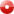 免责声明 免责声明 免责声明 免责声明 免责声明        提供此信息之目的仅在于给考生作为江西省2018年度全省中小学招聘考试报名参考、引导，请遵守诚信报考原则！       提供此信息之目的仅在于给考生作为江西省2018年度全省中小学招聘考试报名参考、引导，请遵守诚信报考原则！       提供此信息之目的仅在于给考生作为江西省2018年度全省中小学招聘考试报名参考、引导，请遵守诚信报考原则！       提供此信息之目的仅在于给考生作为江西省2018年度全省中小学招聘考试报名参考、引导，请遵守诚信报考原则！       提供此信息之目的仅在于给考生作为江西省2018年度全省中小学招聘考试报名参考、引导，请遵守诚信报考原则！       提供此信息之目的仅在于给考生作为江西省2018年度全省中小学招聘考试报名参考、引导，请遵守诚信报考原则！建议使用：IE6.0以上版本 1024*768分辨率建议使用：IE6.0以上版本 1024*768分辨率建议使用：IE6.0以上版本 1024*768分辨率建议使用：IE6.0以上版本 1024*768分辨率建议使用：IE6.0以上版本 1024*768分辨率建议使用：IE6.0以上版本 1024*768分辨率Copyright 2016 江西省人事考试中心 版权所有Copyright 2016 江西省人事考试中心 版权所有Copyright 2016 江西省人事考试中心 版权所有Copyright 2016 江西省人事考试中心 版权所有Copyright 2016 江西省人事考试中心 版权所有Copyright 2016 江西省人事考试中心 版权所有